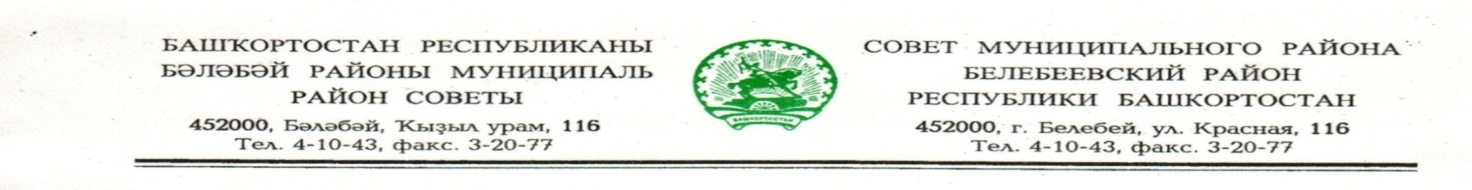 KАРАР                                                                       РЕШЕНИЕ        «22» сентября 2020 й.                         № 18                  «22»   сентября  2020 г.Об утверждении Регламента Совета  муниципального района Белебеевский район Республики БашкортостанСовет муниципального района Белебеевский район Республики Башкортостан решил:1. Утвердить Регламент Совета муниципального района Белебеевский район Республики Башкортостан согласно приложению к настоящему решению.2. 	Признать утратившим силу решения Совета муниципального района Белебеевский район Республики Башкортостан от 26.06. 2013 года № 136 «Об утверждении Регламента Совета муниципального района Белебеевский район Республики Башкортостан», от 19.07.2016 года №684 «О внесении изменений в Регламент Совета муниципального района Белебеевский район Республики Башкортостан».3. 	Настоящее решение разместить на официальном сайте Администрации муниципального района Белебеевский районРеспублики Башкортостан.4. 	Контроль за исполнением настоящего решения возложить на Комиссию Совета муниципального района Белебеевский район Республики Башкортостанпо соблюдению Регламента Совета, статуса и этики депутата.5. 	Настоящее решение вступает в силу со дня его подписания.Председатель СоветаСовета муниципального районаБелебеевский район Республики Башкортостан                                                                       С.А. ЛущицРЕГЛАМЕНТСОВЕТА МУНИЦИПАЛЬНОГО РАЙОНА БЕЛЕБЕЕВСКИЙ РАЙОНРЕСПУБЛИКИ БАШКОРТОСТАН№ ___РЕГЛАМЕНТСОВЕТА МУНИЦИПАЛЬНОГО РАЙОНА БЕЛЕБЕЕВСКИЙ РАЙОН РЕСПУБЛИКИ БАШКОРТОСТАНОГЛАВЛЕНИЕОБЩИЕ ПОЛОЖЕНИЯСтатья 1Регламент Совета муниципального района  Белебеевский район Республики Башкортостан (далее – Регламент) устанавливает периодичность, порядок созыва и проведения заседаний Совета муниципального района Белебеевский район Республики Башкортостан (далее – Совет) и иных организационных форм его деятельности, планирования работы, подготовки и принятия правовых актов и других вопросов деятельности Совета.Контроль за соблюдением настоящего Регламента, разъяснение его положений во время заседаний Совета возлагаются на Комиссию Совета муниципального района Белебеевский район Республики Башкортостан по соблюдению Регламента Совета, статуса и этики депутата.Статья 2Совет является представительным органом муниципального образования, осуществляющим на территории муниципального района  Белебеевскийрайон Республики Башкортостан полномочия по решению вопросов местного значения.Совет состоит из депутатов, избираемых на муниципальных выборах на основе всеобщего равного и прямого избирательного права при тайном голосовании в соответствии с федеральным законодательством и законодательством Республики Башкортостан.Численность депутатов Совета устанавливается Уставом муниципального района Белебеевский район Республики Башкортостан (далее – Устав) и составляет 18 человек.В соответствии с частью 1 статьи 35 Федерального закона «Об общих принципах организации местного самоуправления в Российской Федерации» и с частью 1 статьи 20* Устава Совет может осуществлять свои полномочия в случае избрания не менее двух третей от установленной численности депутатов.Полномочия Совета прежнего созыва прекращаются со дня начала работы Совета нового созыва, за исключением случаев досрочного прекращения полномочий Совета.Статья 3Деятельность Совета осуществляется на основе Конституции Российской Федерации, федерального законодательства, Конституции Республики Башкортостан, законодательства Республики Башкортостан, Устава, решений, принятых на местных референдумах, и иных муниципальных правовых актов. Совет осуществляет свою деятельность на принципах законности, самостоятельного осуществления принадлежащих ему полномочий, гласности и подконтрольности населению муниципального района.Деятельность Совета основывается на свободном коллективном обсуждении и решении всех вопросов.Статья 4Основной формой работы Совета являются заседания.В соответствии с законодательством и Уставом заседание Совета считается правомочным, если на нем присутствует более 50 процентов от числа избранных депутатов Совета.Очередные заседания Совета созываются Президиумом Совета муниципального района Белебеевский район Республики Башкортостан (далее – Президиум Совета) не реже одного раза в три месяца.Внеочередные заседания Совета могут созываться по предложению Президиума Совета, по требованию председателя Совета муниципального района Белебеевский район Республики Башкортостан (далее – председатель Совета), а также по требованию не менее половины от установленной численности депутатов Совета.Первое заседание Совета нового созыва созывается в соответствии со статьей 27 настоящего Регламента.Статья 5В настоящем Регламенте применяются следующие понятия:установленная численность депутатов Совета – число депутатов Совета, установленное Уставом;число избранных депутатов Совета – число депутатов Совета, избранных на день проведения заседания Совета;число депутатов, присутствующих на заседании Совета, - число депутатов Совета, зарегистрировавшихся перед проведением заседания Совета;простое большинство голосов депутатов Совета – количество голосов депутатов Совета, превышающее половину от числа присутствующих на заседании депутатов Совета;общее число членов Президиума Совета – число членов Президиума Совета, входящих в состав Президиума в соответствии с решением Совета о составе Президиума Совета;общее число членов постоянной или иной комиссии Совета – число членов постоянной или иной комиссии Совета, входящих в состав данной комиссии в соответствии с решением Совета о количественном составе комиссии;инициативная группа депутатов – группа из числа депутатов Совета нового созыва, образуемая на совещании депутатов Совета нового созыва с целью подготовки первого заседания Совета.Раздел IОРГАНЫ И ДОЛЖНОСТНЫЕ ЛИЦА СОВЕТА,ПОРЯДОК ИХ ДЕЯТЕЛЬНОСТИГлава 1ПРЕДСЕДАТЕЛЬ СОВЕТАСтатья 6В соответствии с Уставом Совет из числа депутатов Совета избирает председателя Совета муниципального района Белебеевский район Республики Башкортостан.Председатель Совета осуществляет свои полномочия на непостоянной основе.В соответствии с частью 3 статьи 40 Федерального закона «Об общих принципах организации местного самоуправления в Российской Федерации» полномочия председателя Совета начинаются со дня вступления его в должность и прекращаются в день вступления в должность вновь избранного председателя Совета.Полномочия председателя Совета могут быть прекращены досрочно только в случаях, установленных частью 6 статьи 36 Федерального закона «Об общих принципах организации местного самоуправления в Российской Федерации». Досрочное прекращение полномочий председателя Совета по основаниям, установленным пунктами 1, 2, 4 - 8, 10 части 6 вышеуказанной статьи, оформляется решением Совета.Полномочия председателя Совета прекращаются досрочно также в связи с утратой доверия Президента Российской Федерации в случаях, установленных статьей 36 Федерального закона «Об общих принципах организации местного самоуправления в Российской Федерации».Председатель Совета должен соблюдать ограничения, запреты, исполнять обязанности, которые установлены Федеральнымзакономот 25 декабря 2008 года № 273-ФЗ «О противодействии коррупции», Федеральнымзакономот 3 декабря 2012 года № 230-ФЗ «О контроле за соответствием расходов лиц, замещающих государственные должности, и иных лиц их доходам», Федеральнымзакономот 7 мая 2013 года № 79-ФЗ «О запрете отдельным категориям лиц открывать и иметь счета (вклады), хранить наличные денежные средства и ценности в иностранных банках, расположенных за пределами территории Российской Федерации, владеть и (или) пользоваться иностранными финансовыми инструментами».Статья 7Кандидатура на должность председателя Совета вносится на первом заседании Совета инициативной группой депутатов Совета либо в порядке самовыдвижения депутатами Совета.В случае досрочного прекращения полномочий кандидатура на должность председателя Совета предлагается Президиумом Совета либо в порядке самовыдвижения депутатами Совета.Статья 8По всем кандидатамна должность председателя Совета, проводится обсуждение, в ходе которого кандидаты выступают и отвечают на вопросы депутатов.Депутат вправе задавать вопросы кандидату, высказывать свое мнение, агитировать «за» или «против» выдвигаемых кандидатур.Обсуждение кандидатур может быть прекращено по решению Совета, принятому простым большинством голосов депутатов Совета. После обсуждения Советом утверждается список кандидатур для голосования.Кандидат считается избранным на должность председателя Совета, если за него проголосовало большинство от установленной численности депутатов Совета.В случае если на должность председателя Совета было выдвинуто более двух кандидатур и ни одна из них не набрала требуемого для избрания числа голосов, проводится повторноеголосование по двум кандидатурам, получившим наибольшее число голосов.Если при повторном голосовании ни один из двух кандидатов на должность председателя Совета не набрал более половины голосов от установленной численности депутатов Совета, проводятся повторные выборы в соответствии со статьями 7 и 8 настоящего Регламента. При этом допускается выдвижение кандидатов, которые выдвигались ранее.Статья 9В случае досрочного прекращения полномочий председателя Совета либо применения к нему по решению суда мер процессуального принуждения в виде заключения под стражу или временного отстранения от должности, а также в случае временного отсутствия председателя Совета (болезнь, отпуск и иные уважительные причины) его полномочия временно исполняет по решению Совета заместитель председателя Совета.В случае, если председатель Совета, полномочия которого прекращены досрочно на основании правового акта Главы Республики Башкортостан об отрешении от должности председателя Совета либо на основании решения Совета об удалении председателя Совета в отставку, обжалует данные правовой акт или решение в судебном порядке, Совет не вправе принимать решение об избрании председателя Совета, избираемого Советом из своего состава, до вступления решения суда в законную силу.Председатель Совета, в отношении которого принято решение Совета об удалении председателя Совета в отставку, вправе обратиться с заявлением об обжаловании указанного решения в суд в течение 10 дней со дня официального опубликования такого решения. В случае досрочного прекращения полномочий председателя Совета избрание председателя Совета осуществляется не позднее чем через шесть месяцев со дня такого прекращения полномочий. При этом если до истечения срока полномочий Совета осталось менее шести месяцев, избрание председателя Совета осуществляется на первом заседании вновь избранного Совета.Статья 10Председатель Совета осуществляет следующие полномочия (включая полномочия, которые председатель Совета осуществляет в соответствии с законодательством и Уставом в качестве главы муниципального района):представляет муниципальный район в отношениях с органами местного самоуправления других муниципальных образований, органами государственной власти, гражданами и организациями, без доверенности действует от имени муниципального района;представляет Совет в отношениях с Администрацией муниципального района Белебеевскийрайон Республики Башкортостан (далее – Администрация), с органами местного самоуправления других муниципальных образований, органами государственной власти, гражданами и организациями, без доверенности действует от имени Совета;подписывает и обнародует в порядке, установленном Уставом, нормативные правовые акты, принятые Советом, подписывает иные правовые акты Совета;издает постановления, распоряжения по вопросам организации деятельности Совета в пределах полномочий, установленных Уставом и решениями Совета; издает постановления и распоряжения по иным вопросам, отнесенным к его компетенции в качестве главы муниципального района Уставом в соответствии с Федеральным законом«Об общих принципах организации местного самоуправления в Российской Федерации», другими федеральными законами;подписывает постановления Президиума Совета;вправе требовать созыва внеочередного заседания Совета;организует работу Совета, Президиума, постоянных комиссий и других органов Совета;осуществляет общее руководство деятельностью аппарата Совета;председательствует на заседаниях Совета и Президиума Совета;заключает контракт с главой Администрации муниципального района Белебеевский район Республики Башкортостан (далее – глава Администрации);подписывает соглашения, договоры, контракты, заключаемые Советом;организует направление решений Совета и его органов соответствующим организациям, должностным лицам и доведение их до сведения граждан в сроки, установленные законодательством и Уставом;организует осуществление Советом контроля за выполнением решений Совета, решений постоянных и иных комиссий Совета;организует проведение публичных слушаний, общественных обсуждений, собраний и конференций граждан, опросов граждан, мероприятий, проводимых по инициативе Совета;оказывает правовое и организационное содействие депутатам Совета в реализации их полномочий;представляет Совету ежегодные отчеты о результатах своей деятельности (в качестве главы муниципального района) и не менее одного раза в год представляет на заседании Совета информацию о правотворческой и иной деятельности Совета и его органов;обеспечивает осуществление органами местного самоуправления полномочий по решению вопросов местного значения и отдельных государственных полномочий, переданных органам местного самоуправления федеральными законами и законами Республики Башкортостан.Решением Совета могут быть установлены иные полномочия председателя Совета, если иное не предусмотрено законодательством, Уставом и настоящим Регламентом.Глава 2ЗАМЕСТИТЕЛЬ ПРЕДСЕДАТЕЛЯ СОВЕТАСтатья 11Совет избирает заместителя председателя Совета из числа депутатов Совета большинством голосов от установленной численности депутатов Совета.Заместитель председателя Совета осуществляет свои полномочия на непостоянной основе.Статья 12Кандидатура на должность заместителя председателя Совета предлагается председателем Совета. Депутат вправе выдвинуть свою кандидатуру.В случае, если кандидат на должность заместителя председателя Совета не набрал требуемое для избрания количество голосов депутатов, председатель Совета предлагает новую кандидатуру.В случае, если на должность заместителя председателя Совета выдвинуто более одного кандидата, избрание заместителя председателя Совета проводится в порядке, установленном статьей 8 настоящего Регламента для избрания председателя Совета.Статья 13Полномочия заместителя председателя Совета могут быть прекращены досрочно на основании его личного заявления, а также по представлению председателя Совета или Президиума Совета.Решение Совета о досрочном прекращении полномочий заместителя председателя Совета принимается большинством голосов от установленной численности депутатов Совета.Статья 14В случаях досрочного прекращения полномочий председателя Совета либо применения к нему по решению суда мер процессуального принуждения в виде заключения под стражу или временного отстранения от должности, а также временного отсутствия председателя Совета (отпуск, болезнь, командировка и т.д.) его полномочия временно исполняются заместителем председателя Совета либо при отсутствии, в том числе временном, заместителя председателя Совета – иным депутатом Совета всоответствии с решением Совета.Заместитель председателя Совета по поручению председателя Совета, согласно его распоряжению, выполняет отдельные полномочия председателя Совета в части организации деятельности Совета.Глава 3ПРЕЗИДИУМ СОВЕТАСтатья 15В соответствии с Уставом Совет формирует Президиум Совета. Президиум формируется на срок полномочий Совета и является подотчетным Совету органом.В состав Президиума входят председатель Совета, заместитель председателя Совета, председатели постоянных комиссий Совета и председатель Комиссии по соблюдению Регламента Совета, статуса и этики депутата.Статья 16Президиум Совета создается для предварительной подготовки и рассмотрения организационных вопросов деятельности Совета и осуществления иных полномочий, предусмотренных Уставом, настоящим Регламентом и решениями Совета.Президиум Совета:формирует проект плана деятельности Совета на очередной год (полугодие, квартал);созывает заседания Совета, определяет даты их проведения и состав приглашенных;созывает по требованию председателя Совета, в случаях, установленных Уставом внеочередные заседания Совета и определяет даты их проведения;формирует проект повестки дня очередного заседания Совета и определяет порядок его работы;осуществляет предварительное рассмотрение и обсуждение проектов решений, вносимых на заседание Совета;возвращает проект решения, подготовленный постоянной комиссией Совета к рассмотрению на заседании Совета, для доработки, если при рассмотрении данного проекта в Президиуме выявятся обстоятельства, требующие дополнительного изучения, и устанавливает срок повторного представления данного проекта на рассмотрение Президиума;организует контроль за исполнением решений Совета, рассматривает вопросы об исполнении решений Совета;организует проведение мероприятий Совета;координирует деятельность постоянных комиссий Совета;регистрирует депутатские объединения (фракции, депутатские группы и иные депутатские объединения) в случаях установленных законодательством;осуществляет иные полномочия по решению Совета.Глава 4ПОСТОЯННЫЕ И ИНЫЕ КОМИССИИ СОВЕТАСтатья 17В соответствии с Уставом Совет из числа депутатов Совета формирует на срок своих полномочий постоянные комиссии и иные комиссии Совета, в том числе Комиссию по соблюдению Регламента Совета, статуса и этики депутата, утверждает их председателей.Комиссии Совета являются подотчетными и подконтрольными органами Совета.Предметы ведения и порядок деятельности постоянных и иных комиссий Совета устанавливаются настоящим Регламентом, соответствующими положениями и решениями Совета.Статья 18Постоянные комиссии Совета (далее – постоянные комиссии) формируются на первом заседании Совета и осуществляют деятельность по отдельным направлениям деятельности Совета.Количество, наименования постоянных комиссий и их количественный и персональный состав предлагаются инициативной группой депутатов Совета на первом заседании Совета и устанавливаются решениями Совета, принимаемыми большинством голосов от числа избранных депутатов Совета.В случае необходимости Советом могут образовываться новые постоянные комиссии, упраздняться и реорганизовываться ранее созданные.Статья 19При формировании постоянных комиссий голосование проводится в целом по составу комиссии или по решению Совета отдельно по каждой кандидатуре, предлагаемой в состав постоянной или иной комиссии.Депутат может быть членом не более чем одной постоянной комиссии. Председатель Совета не входит в состав постоянных комиссий.Депутат Совета, избранный в состав одной из постоянных комиссий, может принимать участие в работе иных постоянных комиссий с правом совещательного голоса.Статья 20Постоянная комиссия большинством голосов от общего числа членов постоянной комиссии избирает из своего состава председателя, заместителя председателя, секретаря постоянной комиссии.Кандидатура председателя постоянной комиссии вносится инициативной группой депутатов Совета, а при досрочном прекращении полномочий председателя – Президиумом Совета.Кандидатуры заместителей председателей и секретарей постоянных комиссий Совета предлагаются председателями соответствующих постоянных комиссий.Решение постоянной комиссии об избрании председателя постоянной комиссии утверждается Советом большинством голосов от числа избранных депутатов Совета.Статья 21Совет вправе досрочно прекратить полномочия председателя постоянной комиссии по его личному заявлению, а также по предложению Президиума Совета либо соответствующей постоянной комиссии.Решение Совета о досрочном прекращении полномочий председателя постоянной комиссии принимается Советом большинством голосов от числа избранных депутатов Совета.Полномочия заместителя председателя комиссии и секретаря постоянной комиссии могут быть досрочно прекращены по личному заявлению или по предложению председателя соответствующей постоянной комиссии, если за это предложение проголосовало большинство от общего числа членов комиссии.Статья 22Постоянные комиссии:предварительно рассматривают проекты решений Совета, внесенные председателем Совета, постоянными комиссиями Совета, депутатами Совета, главой Администрации и иными субъектами, обладающими в соответствии с Федеральным законом «Об общих принципах организации местного самоуправления в Российской Федерации» и Уставом правом правотворческой инициативы, дают по ним заключения;разрабатывают проекты решений Совета по предметам своего ведения;разрабатывают проекты законов Республики Башкортостан, предлагаемые для внесения Советом в порядке реализации законодательной инициативы в Государственном Собрании – Курултае Республики Башкортостан;участвуют в подготовке и проведении публичных слушаний,общественных обсуждений, собраний и конференций граждан, опросов граждан, круглых столов и других мероприятий, проводимых по инициативе Совета;осуществляют контроль за выполнением Устава, решений Совета, за ходом реализации и выполнения планов и программ развития муниципального района и других муниципальных правовых актов органами местного самоуправления, организациями, расположенными на территории муниципального района, в сфере своей деятельности;проводят аналитическую работу по изучению исполнения законодательства и муниципальных правовых актов в сфере деятельности постоянной комиссии;рассматривают обращения граждан, поступившие в постоянную комиссию Совета или направленные на рассмотрение постоянной комиссии должностными лицами Совета;представляют отчеты председателю Совета о работе постоянной комиссии за полугодие, год;рассматривают вопросы организации своей деятельности;рассматривают иные вопросы, отнесенные к их ведению настоящим Регламентом, Положением о постоянных комиссиях Совета и решениями Совета.Статья 23Комиссия по соблюдению Регламента Совета, статуса и этики депутата осуществляет контроль за соблюдением положений настоящего Регламента, рассматривает вопросы, связанные со статусом депутата Совета, нарушениями депутатами депутатской этики и невыполнением ими установленных депутатских обязанностей.В случае нарушения Регламента во время заседания Совета председатель Комиссии по соблюдению Регламента Совета, статуса и этики депутата просит предоставить ему слово для сообщения о данном нарушении. Председательствующий на заседании предоставляет слово председателю Комиссии по соблюдению Регламента, статуса и этики депутата вне очереди. При поступлении сообщения о нарушении или неправильном толковании положений Регламента Совета председательствующий на заседании принимает меры к их устранению.Формирование Комиссии по соблюдению Регламента Совета, статуса и этики депутата, избрание председателя, заместителя председателя и секретаря комиссии и освобождение их от должности осуществляется в порядке, установленном настоящим Регламентом для постоянных комиссий Совета.Статья 24Совет вправе создавать временные и иные комиссии, деятельность которых ограничена определенным сроком или выполнением определенной задачи.Временные комиссии избираются из числа депутатов в составе председателя и членов комиссии большинством голосов от числа избранных депутатов Совета.Задачи, полномочия, порядок и срок деятельности временной комиссии устанавливаются Советом.Глава 5ДЕПУТАТСКИЕ ОБЪЕДИНЕНИЯ В СОВЕТЕСтатья 25В соответствии со статьей 11.3Закона Республики Башкортостан «О местном самоуправлении в Республике Башкортостан» депутаты вправе образовывать депутатские объединения (фракции, и депутатские группы и иные депутатские объединения)для совместной деятельности и выражения общей позиции по рассматриваемым вопросам.Порядок деятельности депутатских объединений регулируется Положением о депутатских объединениях в Совете муниципального района  район Республики Башкортостан.Образование депутатского объединения оформляется протоколом организационного собрания о создании депутатского объединения и об избрании ее руководителя, в котором указываются полное и краткое (если имеется) наименование и задачи депутатского объединения, количественный и персональный состав, фамилии, имена, отчества лиц, уполномоченных представлять интересы депутатского объединения. К протоколу прилагается список с личной подписью депутатов, входящих в депутатское объединение, с указанием фамилии, имени, отчества, номера избирательного округа, в котором они избраны депутатами.Депутатские объединения регистрируются Президиумом Совета путем внесения в Реестр депутатских объединений в Совете муниципального района Белебеевский район Республики Башкортостан на основании заявления за подписью руководителя депутатского объединения и вышеуказанных документов.В Реестре депутатских объединений в Совете муниципального района Белебеевскийрайон Республики Башкортостан указываются: сведения об официальном наименовании депутатского объединения, фамилии, имена, отчества руководителя и членов депутатского объединения, номера избирательных округов, в которых они избраны депутатами.Внутренняя деятельность депутатских объединений организуется ими самостоятельно.Раздел IIОБЩИЙ ПОРЯДОК РАБОТЫ СОВЕТАГлава 6ПОРЯДОК ПРОВЕДЕНИЯ ЗАСЕДАНИЙ СОВЕТАСтатья 26Заседания Совета проводятся, как правило, в специально оборудованном помещении – зале заседаний.В зале заседаний размещаются Государственный флаг Российской Федерации и Государственный герб Российской Федерации, Государственный флаг Республики Башкортостан и Государственный герб Республики Башкортостан, официальные символы муниципального района Белебеевский район Республики Башкортостан.При открытии и закрытии заседаний Совета исполняются Государственный гимн Российской Федерации и Государственный гимн Республики Башкортостан (примечание: обязательное исполнение Государственного гимна Республики Башкортостан предусмотрено статьей 18 Закона Республики Башкортостан "О государственной символике Республики Башкортостан").Каждому депутату в зале заседаний может отводиться постоянное место, оформленное табличкой с указанием фамилии, имени и отчества депутата, номера его избирательного округа. Постоянное место депутата оборудуется необходимыми для работы техническими средствами.Статья 27Председатель Совета прежнего созыва для предварительного обсуждения организационных вопросов, связанных с проведением первого заседания Совета нового созыва, созывает совещание депутатов Совета нового созыва, на котором из числа депутатов для подготовки первого заседания образуется инициативная группа в составе председателя инициативной группы и 5 ее членов.Инициативная группа формирует проект повестки первого заседания Совета, вносит предложения по вопросам повестки дня, по кандидатурам, избираемым, утверждаемым или назначаемым на должности Советом, и другим вопросам, а также вносит проекты решений, формирует списки приглашенных и другие документы для первого заседания Совета нового созыва.Статья 28Первое заседание Совета в соответствии с Уставом созывается в срок, который не может превышать 30 дней со дня избрания Совета в правомочном составе.При совпадении дня первого заседания Совета с нерабочим праздничным днем или с выходным днем, перенесенным при совпадении выходного и нерабочего праздничного дней, первое заседание Совета проводится в следующий за ним рабочий день.Дата, время и место проведения первого заседания Совета устанавливаются инициативной группой с учетом требований Устава о сроках проведения первого заседания Совета.Председательствующим на первом заседании избирается по предложению инициативной группы депутат Совета, который открывает и ведет первое заседание до избрания председателя Совета нового созыва. Решение об избрании председательствующего принимается большинством голосов от числа избранных депутатов Совета.На первом заседании заслушивается и принимается к сведению информация территориальной избирательной комиссии муниципального района Белебеевский район Республики Башкортостан о результатах выборов депутатов Совета.Статья 29На заседании Совета председательствует председатель Совета, в случае его отсутствия – заместитель председателя Совета.На время заседания Совета из числа депутатов избираются рабочие органы заседания: секретариат (секретарь) заседания, счетная и редакционная комиссии заседания в составе председателя и их членов.Предложения по количественному и персональному составу рабочих органов заседания вносятся депутатами Совета, на первом заседании Совета нового созыва – инициативной группой.Решения Совета об избрании секретариата (секретарь) заседания, счетной и редакционной комиссий заседания принимаются большинством голосов от числа избранных депутатов Совета.Секретариат (секретарь) заседания Совета организует ведение протокола заседания, ведет запись желающих выступить, осуществляет регистрацию депутатских запросов, вопросов, справок, сообщений, заявлений, предложений и других материалов, поступающих от депутатов Совета; информирует председательствующего о записавшихся для выступления и о поступивших в секретариат (секретарю) заседания материалах; осуществляет иные функции по обеспечению заседания Совета. Председатель секретариата (секретарь) заседания визирует протокол заседания до подписания протокола председательствующим и несет ответственность за достоверность его содержания.Счетная комиссия осуществляет подсчет результатов голосования.Редакционная комиссия обобщает предложения и замечания депутатов, готовит проекты решений Совета, принимаемых на заседании.Статья 30После избрания рабочих органов первого заседания Совета проводятся выборы председателя Совета, заместителя председателя Совета, а также образуются Президиум, постоянные и иные комиссии Совета.Статья 31Заседания Совета проводятся открыто, гласно и освещаются в средствах массовой информации.На заседание Совета могут быть приглашены представители органов государственной власти Республики Башкортостан, Белебеевский межрайонный прокурор, руководители территориальных органов федеральных органов исполнительной власти и судебных органов, руководители органов местного самоуправления поселений, общественные помощники Уполномоченного по правам человека в Республике Башкортостан, Уполномоченного по правам ребенка в Республике Башкортостан и Уполномоченного по правам предпринимателей в Республике Башкортостан, руководители общественных объединений и других организаций. Представители средств массовой информации вправе присутствовать на открытых заседаниях Совета при условии их аккредитации в Совете.Руководители органов государственной власти Республики Башкортостан или их официальные представители, глава Администрации, полномочный представитель главы Администрации в Совете, секретарь Совета вправе присутствовать и выступать на любых, в том числе и закрытых, заседаниях Совета. Глава Администрации на заседании Совета имеет право совещательного голоса.На заседании Совета вправе присутствовать члены Молодежного Совета при Совете муниципального района Белебеевский район Республики Башкортостан.Для представления необходимых сведений и заключения по рассматриваемым Советом вопросам на заседаниях Совета могут также присутствовать представители научных организаций, специалисты, эксперты.Состав приглашенных на заседание определяется Президиумом Совета с учетом предложений постоянных комиссий Совета.О намерении принять участие в заседании Совета заинтересованные органы и лица направляют письменную заявку председателю Совета не позднее чем за день до начала заседания.Аппарат Совета обеспечивает участие приглашенных на заседание Совета, официально извещает их о дате и времени проведения заседания в письменном или устном виде.Приглашенные лица не имеют права вмешиваться в работу заседания, обязаны воздерживаться от публичного проявления одобрения или неодобрения, соблюдать порядок и подчиняться распоряжениям председательствующего. При нарушении указанных правил председательствующий вправе удалить приглашенного из зала заседания.Совет может принять решение о проведении закрытого заседания. Решение о проведении закрытого заседания Совета принимается простым большинством голосов депутатов Совета. Сведения, составляющие государственную или иную охраняемую законом тайну, обсуждаемые на закрытом заседании, разглашению и распространению не подлежат.Статья 32Сообщение о времени, месте проведения заседания Совета и регистрации депутатов и приглашенных, а также о вопросах, вносимых на рассмотрение, заблаговременно, как правило, не позднее чем за три дня до заседания доводятся до сведения депутатов Совета, главы Администрации, полномочного представителя главы Администрации в Совете, Белебеевского межрайонного прокурора, иных заинтересованных лиц.Материалы, необходимые для рассмотрения вопросов, внесенных в проект повестки дня заседания Совета, представляются депутатам, как правило, за три дня до заседания Совета.Распространение материалов во время заседания Совета осуществляется при наличии на них визы председательствующего на заседании.Статья 33Депутат Совета обязан присутствовать на заседании Совета.О невозможности присутствовать на заседании Совета по уважительной причине депутат Совета заблаговременно информирует секретаря Совета с указанием причины своего отсутствия.При систематической (два и более раза подряд) неявке депутата на заседание Совета без уважительных причин Совет принимает решение об информировании об этом избирателей через средства массовой информации района.Уважительными причинами отсутствия на заседании Совета, в частности, являются:болезнь;командировка;отпуск;учебная сессия;военные сборы.Статья 34За столом президиума заседания Совета без специальногодополнительного решения Совета вправе находиться председатель Совета, глава Администрации, заместитель председателя Совета, секретарь Совета.На заседаниях Совета председательствует председатель Совета, а в случае его отсутствия или невозможности вести заседание – заместитель председателя Совета. При отсутствии председателя Совета и его заместителя на заседании председательствует по решению Совета один из членов Президиума Совета, за исключением случая, предусмотренного статьей14 настоящего Регламента.Председательствующий на заседании при рассмотрении вопросов, по которым он является докладчиком, содокладчиком, а также вопросов, касающихся его лично, передает свои функции председательствующего сопредседательствующему (заместителю председателя Совета или в случае, если заместитель председателя Совета отсутствует либо председательствует на заседании, иному депутату по решению Совета).Статья 35В соответствии с Уставом заседание Совета считается правомочным, если на нем присутствует более 50 процентов от числа избранных депутатов.Число присутствующих депутатов Совета определяется по результатам поименной регистрации депутатов, которая осуществляется до заседания Совета.Если на заседании присутствует 50 и менее процентов от числа избранных депутатов, то заседание Совета переносится на другой день (другое время) и назначается в порядке, установленном настоящим Регламентом.Если в проект повестки дня заседания Совета внесены вопросы, для принятия решения по которым законодательством или Уставом установлено большее, чем указанное в части первой настоящей статьи количество голосов депутатов (решения, устанавливающие правила, обязательные для исполнения на территории муниципального района; Устав и решения о внесении изменений и дополнений в Устав и другие), то заседание Совета для рассмотрения данных вопросов проводится только при присутствии на заседании требуемого количества депутатов.Список зарегистрированных депутатов передается председательствующему до начала заседания лицом, ответственным за проведение регистрации.Статья 36После избрания рабочих органов заседания Совет утверждает повестку дня заседания.Проект повестки дня заседания вносится Президиумом Совета на основе плана деятельности Совета, поступивших предложений депутатов, постоянных комиссий Совета, главы Администрации, органов местного самоуправления поселенийи других субъектов правотворческой инициативы, вопросов, требующих оперативного решения.Решения о включении поступивших от депутатов изменений и дополнений в повестку дня заседания принимаются простым большинством голосов депутатов Совета в порядке поступления предложений.Статья 37На заседаниях Совета ведется протокол заседания.Протокол после окончания заседания визируется председателем секретариата (секретарем) заседания и подписывается председательствующим на заседании.В протоколе заседания указываются:наименование Совета, дата и место проведения заседания;число депутатов, установленное для Совета, число депутатов, избранных в Совет, число присутствующих и отсутствующих депутатов с указанием причины их отсутствия;повестка дня заседания Совета, фамилия, инициалы и номер избирательного округа докладчика и содокладчика по каждому вопросу, кем внесен вопрос на рассмотрение Совета;фамилии, инициалы и номера избирательных округов депутатов и других лиц, выступивших в прениях (для лиц, не являющихся депутатами Совета, – место работы и должности), а также депутатов, внесших запрос или задавших (письменно или устно) вопросы докладчикам;перечень всех принятых решений Совета с указанием числа голосов, поданных «за», «против», «воздержался»;переданные председательствующему на заседании письменные предложения и замечания, выступления тех депутатов, которые записались для выступления на заседании, но не получили слова ввиду прекращения прений, а также вопросы, поступившие от депутатов и присутствующих на заседании лиц.К протоколу заседания прилагаются тексты докладов, содокладов, выступлений, принятые Советом решения, списки депутатов и приглашенных с результатами их регистрации (явки), стенограмма и аудио-, видеозапись заседания (при наличии).Протокол заседания оформляется Аппаратом Совета в течение 3 дней после окончания заседания.Депутат вправе ознакомиться с протоколом заседания Совета.При необходимости на заседании могут вестись стенограмма заседания, осуществляться аудио-, видеозапись заседания.Статья 38Совет в начале заседания устанавливает порядок работы заседания.На заседании Совета депутаты Совета вправе выступать с докладами и сообщениями, участвовать в прениях, вносить предложения, замечания по существу обсуждаемых вопросов, обращаться с запросами, задавать вопросы, давать справки.Продолжительность докладов, содокладов и заключительного слова, устанавливаемая председательствующим на заседании Совета по согласованию с докладчиками и содокладчиками, не должна превышать 30 минут – для доклада, 10 минут – для содоклада, 5 минут – для выступления в прениях и заключительного слова; по мотивам голосования, порядку ведения заседания, кандидатурам, для заявлений, справок, вопросов, предложений, сообщений – не более 3 минут.С согласия большинства присутствующих депутатов председательствующий может установить общее время обсуждения по вопросу повестки дня, общее время для вопросов и ответов, продлить время для выступлений.По истечении установленного времени председательствующий предупреждает об этом выступающего и вслед за этим вправе прервать его выступление.Статья 39Как правило, в конце каждого заседания слово предоставляется главе Администрации (или полномочному представителю главы Администрации) для информирования депутатов о наиболее важных постановлениях и распоряжениях, принятых Администрацией и главой Администрации в период между заседаниями Совета, о проведенных и предстоящих республиканских, районных мероприятиях, а также о ходе рассмотрения и решения вопросов, имеющих большое общественное значение или (и) наиболее актуальных для населения муниципального района и т.д.По просьбам депутатов Совета в пределах установленного времени им может предоставляться слово для кратких, до 5 минут, заявлений и сообщений. Прения по ним не открываются, решения не принимаются.Статья 40Депутат Совета выступает на заседании только после предоставления ему слова председательствующим на заседании.Исключение может быть сделано лишь для слова по порядку ведения заседания, для справки, для дачи разъяснений и по другим процедурным вопросам.Председательствующий на заседании предоставляет слово для участия в прениях в порядке поступления заявлений. В необходимых случаях председательствующий с согласия депутатов может изменить очередность выступлений с объявлением мотивов такого изменения.Председатель Совета, глава Администрации, полномочный представитель главы Администрации в Совете, председатели постоянных и иных комиссий Совета, в ведении которых находится обсуждаемый вопрос, и секретарь Совета вправе выступить в любое время вне очереди.Если выступающий отклоняется от обсуждаемой темы, председательствующий вправе призвать его придерживаться обсуждаемого вопроса.Каждый депутат Совета может выступить по одному и тому же вопросу не более двух раз.Вопросы к докладчикам направляются в секретариат (секретарю) заседания в письменной форме либо излагаются устно после предоставления председательствующим слова.За нарушение положений настоящего Регламента и правил депутатской этики на заседании Совета к депутату Совета независимо от занимаемой им должности могут применяться следующие меры воздействия:призыв к порядку;призыв к порядку с занесением в протокол;порицание.Депутат призывается к порядку в случаях:выступления без предоставления слова в порядке очереди;допущения в своей речи оскорбительных выражений;перемещения по залу в момент голосования (подсчета голосов).Призвать к порядку вправе как председательствующий, так и депутат.Порицание выражается Советом простым большинством голосов депутатов Совета, присутствующих на заседании,по предложению председательствующего и без обсуждения.Депутат может быть освобожден от порицания, если он принес извинения.Статья 41Прения по обсуждаемому вопросу могут быть прекращены по истечении времени, предусмотренного настоящим Регламентом, либо по решению Совета, принятому простым большинством голосов депутатов Совета, присутствующих на заседании.Перед принятием решения о прекращении прений председательствующий выясняет, кто из записавшихся, но не выступивших, настаивает на выступлении, и с согласия Совета предоставляет ему слово.Докладчик и содокладчик имеют право на заключительное слово.Статья 42Выступающий на заседании Совета не вправе употреблять в своей речи грубые, оскорбительные выражения, наносящие ущерб чести и достоинству депутатов Совета и других лиц, допускать необоснованные обвинения в чей-либо адрес, использовать заведомо ложную информацию, призывать к незаконным действиям.В случае нарушения указанных требований председательствующий предупреждает выступающего, а в случае повторного нарушения лишает его права выступления в течение всего дня заседания. Статья 43Председательствующий в ходе заседания Совета:открывает и закрывает заседание;руководит заседанием, строго соблюдая положения настоящего Регламента;предоставляет слово для докладов, содокладов, выступлений, организует прения;ставит на голосование проекты решений, предложения депутатов в порядке их поступления;организует голосование, подсчет голосов и оглашает результаты голосования;обеспечивает порядок в зале заседаний;при нарушении положений настоящего Регламента вправе предупредить депутата Совета, а при повторном нарушении может лишить его слова права выступления в течение всего дня заседания;вправе принимать решения или обращаться в Комиссию по соблюдению Регламента Совета, статуса и этики депутата по процедурным вопросам, возникающим в ходе заседания Совета, в случае обнаружения пробелов в Регламенте Совета или неоднозначного толкования;подписывает протоколы заседаний.Председательствующий в ходе заседания Совета не вправе высказывать свое мнение по существу обсуждаемых вопросов, комментировать выступления, давать характеристику выступающим, прерывать выступающего до истечения времени, установленного настоящим Регламентом.Если председательствующий посчитал необходимым принять участие в обсуждении какого-либо вопроса, он, получив слово, передает функции председательствующего до принятия решения по обсуждаемому вопросу заместителю председателя Совета или иному сопредседательствующему.Участвуя в открытом голосовании, председательствующий голосует последним.Статья 44По решению Совета либо его Президиума в целях изучения рассматриваемых вопросов с выездом на место и привлечения к обсуждению заинтересованных лиц возможно проведение выездного заседания Совета.Статья 45В период введения на территории муниципального района Белебеевский район Республики Башкортостан режима повышенной готовности, ограничительных мер Совет, постоянные комиссии Совета могут осуществлять свою деятельность дистанционно (далее – дистанционный режим). Решение о переходе на дистанционный режим осуществления деятельности Совета принимается Президиумом Совета по предложению Президиума Совета, председателя Совета, по требованию не менее половины от установленной численности депутатов Совета путем принятия соответствующего решения.В соответствии с решением Президиума Совета заседания Совета могут проводиться в дистанционной форме с использованием систем видеоконференцсвязи, информационно-телекоммуникационных технологий или иных программ, технических средств, обеспечивающих возможность онлайн-общения участников заседания Совета (далее – дистанционное заседание Совета).Заседания постоянных комиссий в соответствии с решениями председателей постоянных комиссий могут проводиться в дистанционной форме с использованием информационно-телекоммуникационных технологий или иных программ, технических средств, обеспечивающих возможность онлайн-общения участников заседания. Дистанционные заседания постоянных комиссий проводятся и решения на них принимаются в порядке, предусмотренным настоящим Регламентом.Дистанционные заседания Совета проводятся в порядке, предусмотренным настоящим Регламентом с учетом особенностей, установленных статьями 46 и 54  настоящего Регламента.Статья 46Решение о проведении дистанционного заседания Совета должно содержать:дату и время проведения дистанционного заседания Совета;указание на используемую систему видеоконференцсвязи;указание на используемый вид голосования (голосование путем поднятия рук, электронное голосование, очно-заочное голосование), предусмотренный статьей 54 настоящего Регламента;сформированный Президиумом Совета проект повестки дня дистанционного заседания Совета. порядок участия в дистанционном заседании Совета приглашенных лиц;определенный Президиумом Совета порядок работы дистанционного заседания Совета;при проведении очно-заочного голосования – способ опроса мнения депутатов и продолжительность времени, отведенного для такого голосования;решение о проведении трансляции дистанционного заседания Совета в режиме реального времени на официальном сайте Совета в информационно-телекоммуникационной сети Интернет.Решение о проведении дистанционного заседания Совета и все необходимые для принятия решения материалы доводятся до сведения депутатов не позднее чем за пять дней до начала дистанционного заседания с применением системы электронного документооборота, используемой в Совете (примечание: может быть установлен иной срок). Сообщение о проведении дистанционного заседания Совета публикуются на официальном сайте Совета в информационно-телекоммуникационной сети Интернет.Дистанционное заседание Совета правомочно, если на нем зарегистрировано в порядке, предусмотренном статьей 35 настоящего Регламента, более 50 процентов от числа избранных депутатов. Об отсутствии возможности участия в дистанционном заседании Совета депутат обязан заблаговременно проинформировать Аппарат Совета.Регистрация депутатов, присутствующих на дистанционном заседании Совета, проводится посредством использования депутатом системы видеоконференцсвязи в указанное в решении Совета о созыве дистанционного заседания время.Если по итогам регистрации дистанционное заседание Совета признано неправомочным, то по решению Президиума Совета дистанционное заседание переносится на другое время, а депутатам сообщается о дате и времени проведения дистанционного заседания Совета.Дистанционное заседание Совета (кроме закрытого заседания или закрытого рассмотрения отдельных вопросов повестки дня дистанционного заседания Совета) по решению Президиума Совета и при наличии технической возможности транслируется в режиме реального времени на официальном сайте Совета в информационно-телекоммуникационной сети Интернет.Глава 7ПОРЯДОК ГОЛОСОВАНИЯ И ПРИНЯТИЯ РЕШЕНИЙ СОВЕТАСтатья 47Решения Совета принимаются большинством голосов от установленной численности депутатов Совета, если иное не установлено федеральным законом, законом Республики Башкортостан, Уставом и настоящим Регламентом.Решения Совета по вопросам организации деятельности Совета принимаются большинством голосов от числа избранных депутатов Совета, если иное не установлено федеральным законом, законом Республики Башкортостан, Уставом и настоящим Регламентом.По процедурным вопросам решения Совета принимаются большинством голосов депутатов Совета, присутствующих на заседании. К процедурным относятся вопросы:о перерыве или переносе заседания;о предоставлении дополнительного времени для выступления;о продолжительности времени для ответов на вопросы;о предоставлении слова приглашенным;о переносе или прекращении прений;о переносе вопроса на рассмотрение постоянной комиссии Совета;о голосовании без обсуждения;о проведении закрытого заседания;о проведении тайного голосования в соответствии с частью первой статьи 52 настоящего Регламента;об изменении способа проведения голосования (без использования электронной системы подсчета голосов, с использованием электронной системы подсчета голосов, бюллетенями);о приглашении на заседание руководителей, специалистов и других лиц;об изменении очередности выступлений;о проведении дополнительной регистрации;о пересчете голосов;о возвращении к ранее принятому или отклоненному предложению к проекту решения Совета;об определении способа голосования при проведении дистанционного заседания Совета.Статья 48Решения Совета принимаются на его заседаниях открытым голосованием, если иное не установлено федеральным законом, законом Республики Башкортостан, Уставом, настоящим Регламентом или решением Совета.По решению Совета может быть проведено тайное голосование.Результаты открытого голосования фиксируются в протоколах заседания Совета (отражаются в стенограммах) и могут быть обнародованы в официальном печатном средстве массовой информации Совета или официальном сайте муниципального района (далее – официальный сайт Совета) по решению Совета, принятому большинством голосов депутатов Совета, присутствующих на заседании.Статья 49Голосование в Совете может осуществляется без использования электронной системы, в том числе бюллетенями, а также в случаях, предусмотренных 50 настоящего Регламента, путем опроса.При проведении открытого голосования без использования электронной системы подсчет голосов поручается счетной комиссии.Перед началом голосования председательствующий сообщает количество предложений, которые ставятся на голосование, уточняет их формулировки и последовательность, в которой они ставятся на голосование, напоминает, каким большинством голосов (от установленного числа депутатов Совета; от числа избранных депутатов Совета; большинством голосов депутатов Совета, присутствующих на заседании) может быть принято решение.После объявления председательствующим о начале голосования никто не вправе прервать голосование, кроме как для заявлений по порядку ведения голосования.По окончании подсчета голосов председательствующий объявляет, принято решение или не принято (отклонено).При отсутствии кворума, необходимого для проведения голосования, председательствующий переносит рассмотрение данного вопроса, по которому необходимо провести голосование, на следующее заседание Совета.Если при определении результатов голосования выявятся технические или процедурные ошибки голосования, то по решению Совета должно быть проведено повторное голосование.Статья 50По решению Президиума Совета голосование по проекту решения Совета по вопросам, не относящимся к вопросам исключительной компетенции Совета, может проводиться путем опроса депутатов Совета с закреплением их мнения в подписном листе. Опрос и подведение итогов голосования осуществляются Президиумом Совета.Результаты указанного голосования оформляются решением Совета без дополнительного голосования.Подписные листы с итогами голосования предоставляются депутату Совета по его требованию.Статья 51При голосовании по каждому вопросу депутат Совета имеет один голос и подает его за принятие решения или против него либо воздерживается от принятия решения.Каждый депутат лично осуществляет свое право на голосование.По решению председательствующего может проводиться повторное голосование по вопросу принятия решения, не набравшего на этом заседании необходимого для принятия количества голосов ввиду неголосования депутата (депутатов) Совета.Статья 52Тайное голосование проводится по решению Совета, принимаемому простым большинством голосов депутатов Совета, присутствующих на заседании Совета. Тайное голосование проводится с использованием бюллетеней или электронной системы.При проведении тайного голосования с использованием электронной системы данные о результатах поименного голосования депутатов Совета в память электронной системы не заносятся.Для проведения тайного голосования и определения его результатов Совет избирает из числа депутатов открытым голосованием счетную комиссию. Депутаты Совета, выдвинутые в состав избираемых органов или на посты должностных лиц, на период голосования по ним приостанавливают свою деятельность в составе счетной комиссии.Бюллетени для тайного голосования изготавливаются под контролем счетной комиссии по предложенной ею и утвержденной решением Совета форме в количестве, соответствующем числу избранных депутатов Совета, и содержат необходимую информацию. В бюллетени для голосования по проекту решения или кандидатурам, выдвинутым в состав избираемых органов или на посты должностных лиц, в обязательном порядке указываются варианты «за» и «против».Выдача бюллетеней для тайного голосования проводится перед началом голосования. Тайное голосование проводится в течение 30 минут с момента начала голосования. Место, время начала голосования и порядок его проведения устанавливаются и объявляются председателем счетной комиссии.Каждому депутату Совета выдается один бюллетень по выборам избираемого органа или должностного лица либо по проекту предложенного решения. Бюллетень выдается депутатам Совета в соответствии со списком по предъявлении ими удостоверения депутата Совета под их личную подпись. Оставшиеся у счетной комиссии бюллетени после завершения их выдачи уничтожаются председателем счетной комиссии в присутствии ее членов.Бюллетень для тайного голосования опускается в специальный ящик, опечатанный счетной комиссией. Счетная комиссия обязана создать условия для тайного волеизъявления депутата.Депутат, который отсутствовал во время голосования или не принял в нем участия, не вправе подать свой голос позже.Недействительными считаются бюллетени неустановленной формы, а также бюллетени, по которым невозможно определить волеизъявление депутатов. Дополнения, внесенные в бюллетень, при подсчете голосов не учитываются.Решения счетной комиссии принимаются большинством голосов от общего числа членов счетной комиссии.О результатах тайного голосования счетная комиссия составляет протокол, который подписывается всеми членами счетной комиссии. Доклад счетной комиссии о результатах тайного голосования Совет принимает к сведению.На основании принятого к сведению доклада счетной комиссии о результатах тайного голосования председательствующий объявляет, принято решение или нет, а при выборах – называет кандидатуры, избранные в состав органов Совета или на должность. Результаты тайного голосования оформляются решением Совета без дополнительного голосования.Статья 53По решению Совета может проводиться поименное голосование с использованием именных бюллетеней (или электронной системы подсчета голосов).Для проведения поименного голосования и определения его результатов Совет избирает из числа депутатов открытым голосованием счетную комиссию. В счетную комиссию не могут входить депутаты, чьи кандидатуры выдвинуты в состав избираемых органов или на посты должностных лиц. Решения счетной комиссии принимаются большинством голосов от общего числа членов счетной комиссии.Результаты голосования фиксируются в протоколах заседания Совета (отражаются в стенограммах) и могут быть по решению Совета, принятому простым большинством голосов депутатов, обнародованы, за исключением результатов голосования закрытых заседаний Совета..Статья 54Голосование путем поднятия рук на дистанционном заседании Совета осуществляется как открытое голосование путем поднятия рук в случае отсутствия технической возможности использовать иной вид голосования, предусмотренный для принятия решений на дистанционных заседаниях Совета.Подсчет голосов по каждому вопросу, решение по которому принимается голосованием путем поднятия рук, осуществляется председательствующим на дистанционном заседании Совета и(или) секретарем дистанционного заседания Совета.Итоги голосования путем поднятия рук представляются председательствующему на дистанционном заседании Совета, который оглашает результаты указанного голосования, после чего они заносятся в протокол дистанционного заседания Совета исключительно в количественном выражении.Электронное голосование на дистанционном заседании Совета осуществляется как голосование с использованием средств связи и систем онлайн-опроса мнений депутатов. Указанные системы онлайн-опроса мнений депутатов должны технически позволять проводить электронное голосование по вопросам, включенным в повестку дня, непосредственно после их обсуждения.Итоги электронного голосования заносятся в протокол дистанционного заседания Совета.Данные, в том числе и поименные, о результатах электронного голосования депутатов при наличии технической возможности заносятся в память электронной системы и(или) отражаются в протоколе дистанционного заседания Совета. В случае отсутствия технической возможности итоги электронного голосования заносятся в протокол исключительно в количественном выражении.Очно-заочное голосование на дистанционном заседании Совета  осуществляется как заочное голосование по всем вопросам повестки дня и проводится после очного обсуждения всех вопросов повестки дня.При проведении очно-заочного голосования отводится время для обсуждения всех вопросов повестки дня заседания в последовательности, утвержденной при ее принятии. Обсуждение проводится с использованием систем видеоконференцсвязи, информационно-телекоммуникационных технологий или иных программ, технических средств, обеспечивающих возможность онлайн-общения депутатов.После обсуждения всех вопросов повестки дня председательствующий на дистанционном заседании Совета объявляет о завершении обсуждения вопросов повестки дня, напоминает депутатам об используемом способе опроса мнений депутатов при очно-заочном голосовании, а также о времени, отведенном для голосования. Депутат, не присутствовавший при обсуждении вопросов повестки дня, не может голосовать в отведенное для этого время.Голосование по вопросам повестки дня дистанционного заседания Совета проводится в последовательности, утвержденной при ее принятии, посредством опроса мнения депутатов. Депутат, не проголосовавший в течение времени, отведенного для очно-заочного голосования, не вправе голосовать по истечении времени указанного голосования.Опрос мнений депутатов при очно-заочном голосовании на дистанционном заседании Совета осуществляется с использованием систем информационно-телекоммуникационных технологий или иных программ, технических средств связи, обеспечивающих возможность выявления мнения каждого депутата, или путем заполнения депутатом листа очно-заочного голосования по утвержденной форме. Листы для очно-заочного голосования передаются в Совет способом, обеспечивающим восприятие подлинности принимаемых сообщений, в сроки, определенные председательствующим на дистанционном заседании Совета, и приобщаются к протоколу заседания.Итоги очно-заочного голосования на дистанционном заседании Совета подводится путем составления протокола дистанционного заседания Совета.Данные, в том числе и поименные, о результатах очно-заочного голосования депутатов при наличии технической возможности отражаются в протоколе дистанционного заседания Совета. В случае отсутствия технической возможности итоги очно-заочного голосования заносятся в протокол дистанционного заседания Совета исключительно в количественном выражении.Информация о результатах очно-заочного голосования в количественном выражении доводится до сведения депутатов председателем Совета с использованием системы электронного документооборота, используемой в Совете.В случае выявления ошибок при подсчете голосов или нарушений порядка проведения и(или) порядка голосования, предусмотренного настоящей статьей, проводится повторное голосование.На каждом дистанционном заседании Совета ведется протокол и при наличии технической возможности стенограмма, в которых фиксируется работа Совета.Глава 8ПОРЯДОК ПРОВЕДЕНИЯ ЗАСЕДАНИЙ ПРЕЗИДИУМА СОВЕТАСтатья 55Основной формой работы Президиума Совета являются заседания, которые созываются по мере необходимости и правомочны при наличии не менее половины членов от общего состава Президиума Совета.По решению Президиума Совета может быть проведено закрытое заседание Президиума Совета.Заседания Президиума Совета созывает и ведет председатель Совета, в его отсутствие или по его поручению – заместитель председателя Совета.Статья 56В заседаниях Президиума Совета вправе присутствовать и выступать глава Администрации, полномочный представитель главы Администрации в Совете, руководители органов государственной власти Республики Башкортостан или их официальные представители, секретарь Совета.На заседание Президиума Совета могут приглашаться руководители территориальных органов федеральных органов исполнительной власти, федеральных судебных органов, органов местного самоуправления поселений, представители средств массовой информации, руководители общественных объединений и других организаций, а также лица, заинтересованные в рассматриваемых вопросах.Состав приглашенных на заседание Президиума Совета определяется председателем Совета с учетом предложений членов Президиума Совета.Статья 57По вопросам, рассмотренным Президиумом Совета, принимаются постановления Президиума Совета.Постановления Президиума Совета принимаются большинством голосов от общего числа членов Президиума.Член Президиума Совета, не согласный с постановлением Президиума Совета или его отдельными положениями, вправе изложить свою точку зрения на заседании Совета.Членам Президиума Совета, а также другим лицам, участвующим в его работе, заблаговременно сообщается о вопросах, которые предполагается рассмотреть на заседании, и предоставляются необходимые материалы.Заседания Президиума Совета протоколируются. Протокол заседания Президиума Совета подписывается председательствующим на заседании.Вопросы, рассмотренные на заседании Президиума Совета, и принятые им решения могут освещаться в средствах массовой информации.Глава 9ПОРЯДОК ПРОВЕДЕНИЯ ЗАСЕДАНИЙ ПОСТОЯННЫХ КОМИССИЙ СОВЕТАСтатья 58Первое заседание постоянной комиссии Совета созывается председателем Совета. До избрания председателя постоянной комиссии первое заседание ведет старейший по возрасту депутат комиссии Совета.Статья 59Постоянные комиссии осуществляют свою деятельность в соответствии с планом деятельности Совета и планом своей деятельности на текущий год (полугодие, квартал).Заседания постоянных комиссий Совета созываются по мере необходимости.Заседание комиссии Совета правомочно, если на нем присутствует более половины от общего числа членов комиссии Совета.При невозможности присутствовать на заседании комиссии Совета по уважительной причине член комиссии Совета заблаговременно информирует об этом председателя комиссии Совета, а при его отсутствии – заместителя председателя. Уважительными причинами отсутствия на заседании постоянной комиссии являются причины, признаваемые в соответствии со статьей 33 настоящего Регламента уважительными причинами отсутствия на заседании Совета.Решение постоянной комиссии Совета принимается открытым голосованием большинством голосов от числа присутствующих на заседании членов комиссии Совета, если иное не установлено настоящим Регламентом.Статья 60По решению председателя постоянной комиссии Совета голосование по вопросам ведения соответствующей постоянной комиссии может проводиться путем опроса членов комиссии с закреплением их мнения в подписном листе. Опрос и подведение итогов голосования осуществляются председателем постоянной комиссии Совета. Результаты голосования оформляются решением постоянной комиссии без дополнительного голосования. Подписные листы с итогами голосования предоставляются члену соответствующей постоянной комиссии по его требованию.Статья 61Заседание постоянной комиссии Совета ведет председатель постоянной комиссии Совета, а в его отсутствие – заместитель председателя постоянной комиссии Совета, при их отсутствии депутаты комиссии избирают председательствующего.По решению Совета, его Президиума или решению комиссии Совета могут проводиться выездные заседания постоянной комиссии Совета, совместные заседания с другими постоянными комиссиями Совета.На заседаниях постоянных комиссий Совета ведутся протоколы, которые визируются секретарем постоянной комиссии Совета и подписываются председательствующим на заседании комиссии. Депутаты Совета вправе ознакомиться с протоколами заседаний постоянной комиссии Совета.Статья 62Председатель постоянной комиссии Совета созывает заседание постоянной комиссии как по своей инициативе, так и по предложению председателя Совета, Президиума Совета, а также по требованию члена постоянной комиссии Совета.В заседаниях постоянной комиссии Совета вправе участвовать и выступать глава Администрации или его полномочный представитель в Совете, руководители органов государственной власти Республики Башкортостан или их официальные представители, секретарь Совета.На заседание постоянной комиссии Совета могут приглашаться руководители территориальных органов федеральных органов исполнительной власти, федеральных судебных органов, органов местного самоуправления поселений, представители средств массовой информации, руководители общественных объединений и других организаций, а также лица, заинтересованные в рассматриваемых вопросах.Состав приглашенных на заседание постоянной комиссии Совета определяется председателем постоянной комиссии Совета с учетом поступивших предложений.Статья 63Деятельность постоянных комиссий Совета основана на принципах свободы обсуждения, гласности.Комиссии Совета вправе в порядке, установленном законодательством, истребовать документы и материалы, необходимые для их деятельности, у руководителей органов местного самоуправления, организаций, расположенных на территории муниципального района.Раздел IIIПРАВОТВОРЧЕСКАЯ ПРОЦЕДУРАГлава 10АКТЫ СОВЕТА И ПРЕДСЕДАТЕЛЯ СОВЕТАСтатья 64В соответствии с частью 3 статьи 43 Федерального закона «Об общих принципах организации местного самоуправления в Российской Федерации», статьей 14 Закона Республики Башкортостан «О местном самоуправлении в Республике Башкортостан», частью 3 статьи 26* Устава Совет принимает следующие решения:решения, устанавливающие правила, обязательные для исполнения на территории муниципального района;решение об удалении председателя Совета в отставку;решения о применении мер ответственности к депутату Совета; решения по вопросам организации деятельности Совета;решения по иным вопросам, отнесенным к компетенции Совета федеральными законами, законами Республики Башкортостан, Уставом.Статья 65Председатель Совета в пределах своих полномочий, установленных Уставом и решениями Совета, издает постановления и распоряжения по вопросам организации деятельности Совета.Постановлениями председателя Совета утверждаются инструкция по работе с документами в Совете, правила внутреннего трудового распорядка и другие документы, имеющие нормативный характер, предназначенные для неоднократного использования и адресованные неопределенному кругу лиц.Распоряжения председателя Совета принимаются по вопросам создания рабочих групп по проектам решений Совета, направления проекта решения Совета на заключение соответствующей постоянной комиссии Совета, другим органам и лицам, по вопросам приема на работу и увольнения работников Аппарата Совета, иным вопросам внутренней организации и деятельности Совета и его Аппарата.Статья 66Председатель Совета издает постановления и распоряжения по вопросам, отнесенным Уставом в соответствии с Федеральным законом «Об общих принципах организации местного самоуправления в Российской Федерации», другими федеральными законами к его компетенции в качестве главы муниципального района.Глава 11ПОРЯДОК РЕГИСТРАЦИИ И ПОДГОТОВКИ К РАССМОТРЕНИЮПРОЕКТОВ РЕШЕНИЙ СОВЕТАСтатья 67В соответствии с Уставом правом внесения проектов решений Совета, проектов постановлений и распоряжений председателя Совета (правом правотворческой инициативы) обладают:депутаты Совета;комиссии Совета;председатель Совета;глава Администрации;органы территориального общественного самоуправления;инициативная группа граждан минимальной численностью три процента от числа жителей муниципального района Белебеевский район Республики Башкортостан, обладающих избирательным правом;органы государственной власти Республики Башкортостан;Белебеевский межрайонный прокурор  Республики Башкортостан.Проекты решений Совета, исходящие от лиц, органов, общественных объединений и иных организаций, не обладающих правом внесения проектов решений Совета, могут быть внесены в Совет через органы и лиц, обладающих правом внесения в Совет проектов решений (через субъектов правотворческой инициативы).Рассмотрение проекта местного бюджета, утверждение местного бюджета и отчета о его исполнении осуществляются в порядке, установленном законодательством, Уставом и иными муниципальными правовыми актами. В случаях, установленных законодательством и Уставом, проект должен быть предварительно обсужден на публичных слушаниях или общественных обсуждениях в соответствии с принятыми Советом положениями о порядке организации и проведения публичных слушаний или общественных обсуждений по соответствующим проектам.Для выявления мнения населения и его учета при принятии решения Совета по проекту решения Совета может быть проведен опрос граждан. Опрос граждан по проекту решения Совета назначается Советом и проводится в соответствии с положением о порядке организации и проведения опроса граждан. Статья 68Для внесения проекта решения в Совет вместе с текстом проекта решения Совета необходимо представить следующие документы:обоснование необходимости его принятия: цели, задачи, ожидаемые социально-экономические и иные последствия, которые повлечет за собой  реализация данного решения;финансово-экономическое обоснование с указанием источников финансирования (при внесении проекта решения, реализация которого потребует затрат из местного бюджета);заключение главы Администрации на проект решения Совета (при внесении проекта решения Совета, предусматривающего установление, изменение и отмену местных налогов и сборов, осуществление расходов из средств местного бюджета);перечень решений Совета, постановлений председателя Совета и иных муниципальных правовых актов, отмены, изменения или дополнения которых потребует принятие данного решения;решение комиссии Совета, распоряжение (письмо) главы Администрации, решение органа территориального общественного самоуправления, протокол собрания инициативной группы граждан или решение органа государственной власти Республики Башкортостан о внесении в Совет проекта решения Совета и назначении своего официального представителя при рассмотрении данного проекта решения в Совете (в случае, если проект решения вносится вышеуказанными субъектами правотворческой инициативы);материалы, подтверждающие проведение публичных слушаний или общественных обсуждений по проекту решения Совета, в случае, если проект вносимого акта требует обязательного обсуждения на публичных слушаниях или общественных обсуждениях в соответствии с законодательством и Уставом;обращение Главы Республики Башкортостан, предусмотренное в соответствии с законодательством и Уставом при рассмотрении вопроса о применении мер юридической ответственности к депутату Совета;документы и материалы, предусмотренные муниципальным нормативным правовым актом, устанавливающим порядок проведения оценки регулирующего воздействия (в случае внесения проекта, подлежащего в соответствии с законодательством оценке регулирующего воздействия);документы, свидетельствующие о проведении процедур согласования, опубликования сведений в средствах массовой информации, других предусмотренных законодательством мероприятий, исключающих положения способствующие созданию условий для проявления коррупции.Копии текста проекта решения Совета и документов приложения должны быть представлены на магнитных носителях (примечание: данное требование включается в регламент при наличии технических возможностей его соблюдения).Статья 69К протоколу собрания инициативной группы граждан, выступившей с правотворческой инициативой, должны прилагаться подписные листы с указанием фамилии, имени, отчества, даты рождения, серии, номера паспорта или документа, заменяющего паспорт гражданина, а также адреса места жительства каждого члена инициативной группы, их личными подписями и датами внесения личных подписей в подписные листы.  Статья 70В правой верхней части первого листа проекта решения Совета размещается слово «Проект» и под ним наименование лица или органа, внесшего данный проект (например, «Внесен главой Администрации муниципального района Белебеевский район Республики Башкортостан»; «Внесен председателем Совета муниципального района Белебеевский  район Республики Башкортостан»; «Внесен депутатом Совета муниципального района Белебеевский район Республики Башкортостан»;«Внесен постоянной комиссией Совета муниципального района Белебеевский район Республики Башкортостан» и т.д.). Непосредственно в текст проекта решения Совета при необходимости включаются следующие положения:о сроках и порядке вступления решения в силу (с момента его принятия, с момента его опубликования или иное);  об исполнителях и сроках исполнения решения Совета или его отдельных положений (пунктов);о признании утратившим силу или отдельных их положений в связи с принятием данного решения;о возложении контроля за выполнением решения Совета (на комиссии Совета или в отдельных случаях – на должностных лиц Совета).Статья 71Порядок внесения проектов решений и других актов Совета, проектов постановлений и распоряжений председателя Совета, перечень и форма прилагаемых к ним документов устанавливаются Положением о порядке внесения проектов муниципальных правовых актов в Совет муниципального района Белебеевский район Республики Башкортостан.Статья 72Проекты решений Совета, поступившие в Совет, подлежат обязательной регистрации и передаются секретарю Совета на заключение на предмет соответствия проекта и прилагаемых материалов Положению о порядке внесения проектов муниципальных правовых актов в Совет муниципального района Белебеевский район Республики Башкортостан.Секретарь Совета в срок до двух дней со дня поступления проекта передает его вместе с вышеуказанным заключением председателю Совета.Если представленный проект решения Совета, а также прилагаемые к нему документы не отвечают требованиям Регламента, председатель Совета возвращает их субъекту правотворческой инициативы, внесшему проект, для его доработки и повторного внесения.Статья 73Если представленный проект решения Совета соответствует требованиям Регламента, секретарь Совета обеспечивает проведение в семидневный срок правовой, включая антикоррупционной, и лингвистической экспертизы данного проекта решения в порядке, установленном статьями74 и 75 настоящего Регламента.Статья 74Правовая экспертиза проекта решения Совета проводится в 3-дневный срок со дня поступления проекта юристом, осуществляющим правовое обеспечение деятельности Совета.По результатам правовой экспертизы составляется заключение на имя председателя Совета, в котором должны содержаться ответы на следующие вопросы:- 	соответствует ли проект Конституции Российской Федерации, федеральным законам, Конституции Республики Башкортостан, законам Республики Башкортостан, Уставу, решениям Совета; указывается, какому акту не соответствует проект и в чем выражается это несоответствие;- 	нет ли противоречий между пунктами, статьями, главами и иными структурными единицами проекта, соблюдено ли структурное построение проекта, соответствуют ли названия разделов, глав и статей их содержанию, даются рекомендации по устранению противоречий;- 	приведен ли в проекте перечень муниципальных правовых актов, подлежащих признанию утратившими силу, если неполностью, указываются необходимые акты;- 	содержатся ли в проекте положения, признаваемые в соответствии с методикой, определенной Правительством Российской Федерации, в качестве коррупциогенных факторов.Правовое заключение направляется председателем Совета в постоянную комиссию Совета, ответственную за подготовку данного проекта решения Совета, для рассмотрения на заседании Совета.Статья 75Лингвистическая экспертиза проекта решения Совета проводится аппаратомСовета в соответствии с Инструкцией по работе с документами в Совете муниципального района Белебеевский район Республики Башкортостан.Статья 76Председатель Совета направляет проект решения Совета в соответствующую постоянную комиссию Совета, к ведению которой относится данный вопрос, для предварительного рассмотрения и дачи заключения.Если вопрос относится к ведению нескольких комиссий Совета, то проект решения направляется во все эти комиссии. При этом определяется постоянная комиссия, ответственная за подготовку заключения.Одновременно проект решения Совета и материалы к нему направляются депутатам Совета, главе Администрации, в Белебеевскую межрайонную прокуратуру, а также в органы местного самоуправления поселения (поселений) в случае, если рассматриваемый вопрос затрагивает интересы поселения (поселений) и его (их) жителей.Проекты решений Совета по вопросам, имеющим большое общественное значение и затрагивающим интересы населения муниципального района, могут быть направлены на экспертизу в научные учреждения, специалистам, в государственные или общественные органы, организации.Проект решения Совета может быть направлен иным заинтересованным лицам или органам.Распоряжение председателя Совета о направлении внесенного проекта решения Совета депутатам Совета, вышеуказанным должностным лицам и органам должно содержать срок и форму представления предложений о внесении изменений и дополнений в проект решения Совета (далее – предложения).Статья 77Порядок рассмотрения проекта и подготовки по нему заключения постоянные комиссии Совета определяют самостоятельно в соответствии с настоящим Регламентом и Положением о постоянных комиссиях Совета.Обсуждение проекта решения Совета в постоянной комиссии Совета проводится открыто с приглашением лиц или представителей органов, внесших проект, с привлечением при необходимости ученых, представителей государственных, общественных органов, заинтересованных организаций и других лиц.О дне заседания постоянной комиссии по рассмотрению проектов решений необходимо своевременно информировать Белебеевскую межрайонную прокуратуру.Для работы над проектом постоянные комиссии могут создавать рабочие группы. В состав рабочей группы, кроме членов постоянной комиссии, могут по согласованию включаться депутаты, не входящие в ее состав,представители Белебеевской межрайонной прокуратуры, других органов местного самоуправления и органов государственной власти, ученые, специалисты, представители инициативных групп граждан, общественных объединений и других организаций.Решение о создании рабочей группы оформляется распоряжением председателя Совета.Статья 78Предложения к проекту решения Совета вносятся в письменной форме и передаются в постоянную комиссию Совета, ответственную за подготовку заключения по проекту.Предложения к проекту, поступившие от субъектов правотворческой инициативы, в том числе от депутатов Совета, постоянных и иных комиссий Совета, главы Администрации, подлежат обязательному рассмотрению соответствующей постоянной комиссией Совета.При необходимости проводится правовая экспертиза поступивших к проекту предложений.Постоянная комиссия Совета рассматривает предложения к проекту решения Совета и принимает решение о рекомендации их принятия или отклонения.Статья 79Проект решения Совета с прилагаемыми к нему материалами, заключение постоянной комиссии Совета с мотивированным обоснованием необходимости принятия или отклонения проекта, таблица предложенийи замечаний, поступивших к проекту решения Совета, с указанием их авторов и рекомендациями постоянной комиссии Совета по каждому предложению о его принятии или отклонении направляются в Президиум Совета для внесения на рассмотрение Совета.До принятия решения Советом субъект правотворческой инициативы, внесший проект данного решения, имеет право:по предложению или с согласия постоянной комиссии Совета, ответственной за подготовку заключения по проекту решения, изменить текст проекта;на основании своего письменного обращения отозвать внесенный проект.На основании письменного обращения субъекта правотворческой инициативы, внесшего проект решения Совета, об отзыве проекта председатель Совета принимает решение о возврате проектасубъекту правотворческой инициативы.Глава 12ПОРЯДОК РАССМОТРЕНИЯ ПРОЕКТОВ РЕШЕНИЙ СОВЕТАСтатья 80Президиум Совета на основании заключения постоянной комиссии Совета, ответственной за подготовку внесенного проекта решения Совета, вносит проект решения Совета в повестку дня очередного заседания Совета или возвращает его в вышеуказанную постоянную комиссию на доработку.При внесении проекта в повестку дня очередного заседания Совета одновременно проект и материалы к нему направляются депутатам Совета, главе Администрации и субъекту правотворческой инициативы, внесшему проект в сроки, установленные настоящим Регламентом.Статья 81Процедура рассмотрения проекта на заседании Совета, как правило, состоит их следующих основных этапов, предусмотренных настоящим Регламентом:доклад субъекта правотворческой инициативы, внесшего проект, или его официального представителя;вопросы докладчику;содоклад председателя постоянной комиссии Совета (или иного члена постоянной комиссии по решению комиссии), ответственной за подготовку заключения по рассматриваемому проекту решения;вопросы содокладчику;прения по обсуждаемому вопросу;заключительные выступления докладчиков и содокладчиков;принятие проекта решения за основу;рассмотрение предложений и замечаний, поступивших к проекту решения, проведение по ним голосования (принятие их или отклонение);принятие решения Совета в целом (с учетом принятых предложений).Доклад по рассматриваемому Советом вопросу и проекту соответствующего решения Совета делает субъект правотворческой инициативы, внесший проект, или его официальный представитель.Доклад должен содержать общую оценку проекта решения, информацию об актуальности, обоснованности и последствиях принятия решения, о его практической значимости. При рассмотрении проекта решения Совета, предусматривающего установление, изменение и отмену местных налогов и сборов, осуществление расходов из средств местного бюджета, озвучивается также заключение главы Администрации.Содоклад должен содержать заключение постоянной комиссии Совета с мотивированным обоснованием необходимости принятия или отклонения проекта, информацию об отсутствии предложений либо о предложениях и замечаниях, поступивших к проекту решения, с указанием их авторов и рекомендаций постоянной комиссии Совета о принятии или отклонении предложения, замечания.По предложению докладчика при необходимости дополнения, конкретизации положений доклада по рассматриваемому вопросу может выступить также специалист соответствующего профиля (заместитель главы Администрации, начальник управления (комитета, отдела) и т.п.). В этом случае заключение постоянной комиссии Совета, ответственной за подготовку проекта решения к рассмотрению, озвучивается после выступления докладчика и специалиста по рассматриваемому вопросу.При проведении прений содержание выступлений должно соответствовать рассматриваемому вопросу повестки дня. Выступающий в прениях вправе поддержать обсуждаемый проект, обосновать невозможность его поддержки или невозможность определить свое отношение к проекту, а также высказать обоснованные замечания и предложения.Статья 82После голосования о принятии проекта решения Совета за основу рассматриваются предложения, поступившие к данному проекту.При отсутствии предложений, замечаний к проекту решения постоянная комиссия Совета, ответственная за подготовку заключения, может внести предложение о принятии проекта решения в целом.Предложения, замечания обсуждаются и ставятся на голосование в порядке поступления. Советом может быть установлен иной порядок рассмотрения предложений, замечаний и (или) иной порядок проведения по ним голосования.На голосование не ставятся предложения, внесенные устно, а также предложения, внесенные несвоевременно, если иное не установлено настоящим Регламентом.Статья 83Предложения к рассматриваемому проекту решения Совета вносятся в соответствии со статьей 78 настоящего Регламента. В порядке исключения с согласия депутатов Совета предложения и замечания могут быть внесены на заседании Совета.В этом случае предложения подаются в письменном виде в секретариат (секретарю) заседания и озвучиваются внесшим их депутатом.В случае, если предложения, внесенные на заседании Совета, имеют существенное значение и требуют дополнительного изучения, Совет по предложению постоянной комиссии, ответственной за подготовку заключения, может принять решение о снятии проекта решения с рассмотрения на данном заседании Совета и возвращении его в постоянную комиссию для дальнейшей доработки с учетом поступивших предложений и замечаний.По решению Совета в заседании Совета может быть сделан перерыв для рассмотрения поступивших на заседании Совета предложений соответствующей постоянной комиссией Совета и подготовки по ним заключения.Статья 84После рассмотрения предложений и принятия решений об их принятии или отклонении проводится голосование о принятии проекта решения Совета в целом с учетом принятых Советом предложений.Доработку проекта решения Совета осуществляет соответствующая постоянная комиссия Совета, которая дорабатывает текст решения Совета с учетом принятых предложений, устраняет имеющиеся внутренние противоречия, вносит необходимые редакционные правки.В случае если предложения, замечания к проекту, принятые Советом, носят редакционный характер, Совет может поручить доработку проекта решения Совета редакционной комиссии заседания или Аппарату Совета.Статья 85Не принятый Советом проект решения считается отклоненным и возвращается субъекту правотворческой инициативы, внесшему проект решения.Статья 86В соответствии с Уставом решение Совета направляется председателю Совета для подписания и обнародования в течение 10 дней.Подготовку к подписанию председателем Совета, согласование и визирование решения, принятого Советом, обеспечивает секретарь Совета.До подписания оригинал решения Совета и приложения к нему (программы, планы, положения и т.д.) визирует председатель соответствующей постоянной комиссии Совета, секретарь Совета, а также иные лица в соответствии с Инструкцией по работе с документами в Совете муниципального районаБелебеевский район Республики Башкортостан.Статья 87Регистрацию и учет подписанных председателем Совета решений Совета, постановлений Президиума Совета, регистрацию и учет постановлений и распоряжений председателя Совета обеспечивает секретарь Совета.При регистрации на каждый из вышеуказанных актов в его нижней левой части под полным наименованием должности лица, подписавшего акт, указываются место, дата подписания, порядковый номер акта (решения, постановления, распоряжения).Глава 13ВСТУПЛЕНИЕ В СИЛУ, ОПУБЛИКОВАНИЕ И РАССЫЛКА РЕШЕНИЙ СОВЕТАСтатья 88Решения Совета вступают в силу в порядке, установленном законодательством и Уставом.Нормативный правовой акт, принятый Советом, вступает в силу со дня его подписания, если иное не предусмотрено федеральным законом, Уставом, настоящим Регламентом, самим нормативным правовым актом. Решения Совета об утверждении повестки дня заседания Совета, избрании рабочих органов заседания и председательствующего на заседании, решения по процедурным вопросам вступают в силу с момента их принятия. Решения Совета о налогах и сборах вступают в силу в соответствии с Налоговым кодексом Российской Федерации.Решения Совета подлежат официальному опубликованию (обнародованию) в случаях и в порядке, установленных законодательством и Уставом. Решения Совета могут быть доведены до всеобщего сведения путем опубликования в районной газете, по телевидению и радио.Не подлежат опубликованию (обнародованию) муниципальные правовые акты или их отдельные положения, содержащие сведения, распространение которых ограничено федеральным законом.Официальным опубликованием (обнародованием) устава муниципального района и муниципальных правовых актов о внесении изменений в устав муниципального района является также публикация их текстов на портале Министерства юстиции Российской Федерации «Нормативные правовые акты в Российской Федерации» в информационно-телекоммуникационной сети «Интернет» (http://pravo.minjust.ru, http://право-минюст.рф, регистрационный номер и дата принятия решенияо регистрации средства массовой информации в форме сетевого издания: серия Эл № ФС77-72471 от 05.03.2018 г.).».Копии муниципальных нормативных правовых актов в 7-дневный срок после принятия этих актов, а также сведения об их опубликовании (обнародовании) подлежат направлению соответствующими органами местного самоуправления вуполномоченный орган для проведения их юридической экспертизы и включения в соответствующий регистр.Статья 89Копии всех решений, принятых Советом, в 3-дневный срок со дня их подписания направляются главе Администрации для информации и (или) организации работы по их выполнению.Копии решений Совета, затрагивающих права, свободы и обязанности человека и гражданина, подлежат направлению главам сельских поселений, главе Администрации и председателю Совета городского поселения (при наличии городского поселения)для размещения на информационных стендах в населенных пунктах поселений.Копии решений Совета, касающиеся отдельных граждан, предприятий, учреждений и иных организаций, направляются им в течение семи дней со дня подписания решения, но не позднее срока исполнения решения.В соответствии с законодательством и Уставом копии решений Совета, затрагивающих права, свободы и обязанности человека и гражданина, устанавливающих правовой статус организаций, а также сведения об их опубликовании (обнародовании) подлежат направлению в течение 15 рабочих дней со дня официального опубликования (обнародования) в уполномоченный орган в виде электронного документа, заверенного усиленной электронной подписью, либо на бумажных носителях (в виде заверенных копий) с электронной копией, передаваемой на машиночитаемом носителе (диске, дискете, флеш-накопителе) или по каналам связи по электронной почте.Рассылку (направление, доведение до сведения) решений Совета организует секретарь Совета в соответствии с реестром рассылки.Информация о состоявшемся заседании Совета и принятых им решениях в течение 7 рабочихдней со дня их подписаниянаправляется секретарем Совета в официальное печатное средство массовой информации и размещается на официальном сайте Совета муниципального района Белебеевский район Республики Башкортостан.Раздел IVДЕЯТЕЛЬНОСТЬ ДЕПУТАТОВ СОВЕТАГлава 14ДЕЯТЕЛЬНОСТЬ ДЕПУТАТОВ В СОВЕТЕ И ЕГО ОРГАНАХСтатья 90Деятельность депутата в Совете и его органах осуществляется в следующих основных формах:участие в заседаниях Совета;участие в работе постоянной комиссии Совета, временных комиссиях, рабочих группах и иных органах Совета, членом которых депутат является;внесение проектов решений Совета в порядке правотворческой инициативы, а также предложений и замечаний к проектам решений Совета;внесение депутатских запросов;участие в организации и проведении публичных слушаний, общественных обсуждений, опросов граждан и других мероприятиях, проводимых Советом или по инициативе Совета;участие в депутатских слушаниях;участие в депутатских объединениях;выполнение поручений Совета, постоянных комиссий Совета, председателя Совета;проведение встреч с избирателями.Депутатская деятельность может осуществляться в иных формах, предусмотренных законодательством, Уставом и настоящим Регламентом.Статья 91Депутат должен соблюдать ограничения, запреты, исполнять обязанности, которые установлены Федеральным законом от 25 декабря 2008 года № 273-ФЗ «О противодействии коррупции» и другими федеральными законами. Полномочия депутата прекращаются досрочно в случае несоблюдения ограничений, запретов, неисполнения обязанностей, установленных Федеральным законом от 25 декабря 2008 года № 273-ФЗ «О противодействии коррупции», Федеральным законом от 3 декабря 2012 года № 230-ФЗ «О контроле за соответствием расходов лиц, замещающих государственные должности, и иных лиц их доходам», Федеральным законом от 7 мая 2013 года № 79-ФЗ «О запрете отдельным категориям лиц открывать и иметь счета (вклады), хранить наличные денежные средства и ценности в иностранных банках, расположенных за пределами территории Российской Федерации, владеть и (или) пользоваться иностранными финансовыми инструментами», если иное не предусмотрено Федеральным законом «Об общих принципах организации местного самоуправления в Российской Федерации», другими федеральными законами и Правилами депутатской этики.Вопросы о нарушениях депутатами депутатской этики, невыполнение ими установленных депутатских обязанностей рассматриваются в порядке, установленном Правилами депутатской этики. Правила депутатской этики утверждаются решением Совета.Статья 92В соответствии с Законом Республики Башкортостан «О гарантиях осуществления полномочий депутата, члена выборного органа, выборного должностного лица местного самоуправления» депутат (депутаты) вправе письменно обратиться по вопросам, связанным с осуществлением своих полномочий, с депутатским запросом к органам и должностным лицам местного самоуправления муниципального района, к руководителям и иным должностным лицам организаций, расположенных на территории муниципального района.Основанием для внесения депутатского запроса являются письменные и устные обращения физических и юридических лиц, личная инициатива депутата или группы депутатов. Не допускается направление депутатского запроса в личных интересах депутата, а также состоящих с ним в близком родстве или свойстве лиц или организаций, с которыми депутат связан имущественными, корпоративными или иными близкими отношениями. Депутатскому запросу, рассматриваемому на заседании Совета, должны предшествовать все возможные иные меры решения проблемы, в том числе и депутатские обращения.Депутатский запрос, рассматриваемый на заседании Совета, должен содержать следующие сведения:наименование органа или должностного лица, которому направляется депутатский запрос;содержание вопроса, раскрывающее суть депутатского запроса;информацию о ранее принятых инициатором депутатского запроса мерах по решению поставленного вопроса (при наличии материалов, подтверждающих принятие инициатором депутатского запроса предварительных мер, направленных на разрешение возникшего вопроса, данные материалы прикладываются к запросу);требования к органу или должностному лицу, которому направляется депутатский запрос;предложения депутата (депутатов) по решению данного вопроса;подпись (подписи) и дата.Органы и должностные лица, к которым поступил депутатский запрос, рассматривают его в порядке, установленном статьей 6 вышеуказанного Закона.Депутатский запрос вносится в письменной форме до заседания Совета или на заседании Совета. Депутатский запрос, поступивший до заседания Совета, вносится в проект повестки дня ближайшего заседания Совета. Депутатский запрос, поступивший на заседании Совета, подлежит включению в повестку дня данного заседания Совета. Депутатский запрос оглашается председательствующим на заседании Совета. При этом должностное лицо, к которому обращен запрос, обязано безотлагательно дать ответ на заседании Совета. В случае необходимости проведения дополнительной проверки или подготовки материалов для дачи ответа на депутатский запрос ответ дается в срок, установленный законодательством или решением Совета.Процедура рассмотрения депутатского запроса на заседании Совета включает в себя:оглашение председательствующим запроса;ответ руководителя органа или должностного лица, которому адресован запрос;пояснения инициатора запроса об удовлетворении ответом (при необходимости председательствующим открываются прения или вносится предложение о принятии ответа к сведению);принятие решения по запросу, в котором дается оценка положения дел, работы конкретных органов и лиц, указание на выявленные недостатки и установление сроков их устранения.Депутат (депутаты) инициатор запроса может представить проект решения Совета одновременно с внесением депутатского запроса.По депутатскому запросу принимается решение Совета.Запрос, ответ на него, а также решение Совета, принятое по результатам рассмотрения запроса, должны быть доведены до сведения заинтересованных лиц.Решение, принятое по итогам рассмотрения депутатского запроса, затрагивающее права, свободы и обязанности человека и гражданина, подлежит обнародованию в соответствии с Уставом.Статья 93Совет по вопросам своего ведения, а также по вопросам, представляющим большую общественную значимость, проводит депутатские слушания.Решение о проведении депутатских слушаний принимается Советом либо по инициативе председателей постоянных комиссий, а также по инициативе депутатов.Организация проведения депутатских слушаний возлагается на председателя Совета.Информация о теме депутатских слушаний, месте и времени их проведения публикуются в средствах массовой информации не позднее чем за 7 рабочих дней до начала проведения депутатских слушаний (примечание: может быть установлен иной срок).На депутатские слушания могут приглашаться руководители территориальных органов федеральных органов исполнительной власти, представители органов государственной власти Республики Башкортостан, представители органов местного самоуправления, руководители муниципальных предприятий, организаций, учреждений, представители средств массовой информации, руководители общественных объединений и других организаций, а также лица, заинтересованные в рассматриваемых вопросах.По результатам депутатских слушаний могут быть приняты мотивированные заключения по обсуждаемому вопросу и рекомендации, которые принимаются большинством голосов депутатов Совета, принявших в них участие.Депутатские слушания протоколируются. Протокол заверяется подписью председательствующего на слушаниях.Глава 15ДЕЯТЕЛЬНОСТЬ ДЕПУТАТОВВ ИЗБИРАТЕЛЬНЫХ ОКРУГАХСтатья 94В целях обеспечения связи с избирателями своего округа, защиты прав, свобод и законных интересов своих избирателей депутат Совета:рассматривает поступившие от граждан обращения, способствует в пределах своих полномочий правильному и своевременному их разрешению в соответствии с Федеральным законом «О порядке рассмотрения обращений граждан Российской Федерации» и Законом Республики Башкортостан «Об обращениях граждан в Республике Башкортостан»;ведет прием избирателей в округе;проводит встречи с избирателями;отчитывается перед избирателями;изучает проблемы своего избирательного округа, общественное мнение избирателей;при необходимости вносит предложения в соответствующие органы государственной власти, органы местного самоуправления, общественные объединения, организации об устранении нарушений законов, прав, свобод и законных интересов граждан;участвует в организации территориального общественного самоуправления;ежегодно информирует Совет о своей деятельности в избирательном округе.Статья 95Письменные и устные обращения граждан к депутату Совета, результаты их рассмотрения, а также сведения о проведении приема избирателей регистрируются депутатом в журнале регистрации обращений граждан.  Депутаты Совета регулярно, не реже двух раз в месяц (примечание: может быть установлена иная периодичность), проводят прием избирателей. Председатель Совета проводит прием граждан не реже двух раз в месяц(примечание: может быть установлена иная периодичность). Информация о периодичности, днях и часах приема граждан, адресе, по которому он проводится, доводится до сведения избирателей. На основе вышеуказанной информации Секретарь Совета, составляет график приема граждан депутатами Совета. График вывешивается на информационном стенде Совета и Администрации, доводятся до всеобщего сведения по телевидению и радио.   Статья 96С целью изучения проблем своего округа каждый депутат составляет и ведет социальную карту своего избирательного округа, содержащую основную информацию о территории округа, социальном составе населения, основных социальных, экономических, жилищных и иных проблемах округа, а также другую информацию.Форма социальной карты округа утверждается Президиумом Совета.Статья 97Депутат Совета не реже двух раз в год (примечание: могут быть установлены иные сроки) отчитывается перед избирателями. Отчеты депутатов проводятся на созываемых с этой целью собраниях по месту жительства граждан, в организациях или совмещаются с иными мероприятиями, проходящими на территории избирательного округа депутата. Информация о проведении отчета депутата должна быть своевременно доведена до сведения избирателей округа.Статья 98Информация депутата Совета о его деятельности в избирательном округе не менее одного раза в год представляется в Совет в письменном виде.По предложению председателя Совета, Президиума Совета, постоянной комиссии Совета или самого депутата информация депутата о деятельности в избирательном округе может быть заслушана на заседании Совета. Статья 99Встречи депутата с избирателями проводятся в помещениях, специально отведенных местах, а также на внутридворовых территориях при условии, что их проведение не повлечет за собой нарушение функционирования объектов жизнеобеспечения, транспортной или социальной инфраструктуры, связи, создание помех движению пешеходов и (или) транспортных средств либо доступу граждан к жилым помещениям или объектам транспортной или социальной инфраструктуры в соответствии с законодательством и Уставом. Раздел VПОРЯДОК РАССМОТРЕНИЯ СОВЕТОМ ИНЫХ ВОПРОСОВ,ОТНЕСЕННЫХ К ЕГО ВЕДЕНИЮГлава 16ПОРЯДОК ОСУЩЕСТВЛЕНИЯ СОВЕТОМ ПРАВА ЗАКОНОДАТЕЛЬНОЙ ИНИЦИАТИВЫ В ГОСУДАРСТВЕННОМ СОБРАНИИ – КУРУЛТАЕРЕСПУБЛИКИ БАШКОРТОСТАНСтатья 100В соответствии со статьей 76 Конституции Республики Башкортостан Совету принадлежит право законодательной инициативы в Государственном Собрании – Курултае Республики Башкортостан.Проект закона Республики Башкортостан (проект постановления Государственного Собрания – Курултая Республики Башкортостан) вносится Советом в Государственное Собрание – Курултай Республики Башкортостан в порядке и с учетом требований к оформлению и перечню документов, установленными Регламентом Государственного Собрания – Курултая Республики Башкортостан. Проект решения Совета о законодательной инициативе оформляется и вносится в Совет с учетом требований настоящего Регламента.Статья 101Решение Совета о законодательной инициативе принимается большинством голосов от установленной численности депутатов Совета.Решение Совета о законодательной инициативе до или после принятия может быть направлено Советам других муниципальных образований для внесения предложений или с просьбой о поддержке внесенного проекта закона, постановления.Информация о результатах рассмотрения внесенных Советом проектов законов Республики Башкортостан и поправок к проектам законов Республики Башкортостан доводится до сведения депутатов Совета секретарем Совета.Глава 17КОНТРОЛЬНЫЕ ПОЛНОМОЧИЯ СОВЕТАСтатья 102Контрольные полномочия Совета в пределах его компетенции осуществляются в форме заслушивания отчетов или информации должностных лиц органов местного самоуправления и организаций, расположенных на территории муниципального района, рассмотрения депутатских запросов, проведения депутатских слушаний в Совете и в постоянных комиссиях Совета, проведения мониторинга муниципальных правовых актов органов местного самоуправления поселений, входящих в состав муниципального района, иных правовых актов и в других, не противоречащих законодательству, формах.Совет и его органы вправе вносить предложения в органы государственной власти Республики Башкортостан, органы местного самоуправления, общественные объединения, организации, расположенные на территории муниципального района, об устранении выявленных недостатков, отмене незаконных решений.Статья 103Совет непосредственно и через свои органы (постоянные и иные комиссии) осуществляет контроль за исполнением Устава, решений Совета, за ходом реализации и выполнения планов и программ развития муниципального района органами местного самоуправления, организациями, расположенными на территории района.Постоянные комиссии Совета регулярно рассматривают вопросы об исполнении решений Совета, относящихся к их ведению и находящихся у них на контроле.При необходимости вопросы о ходе выполнения решений Совета, о снятии с контроля выполненного решения и т.д. вносятся соответствующей постоянной комиссией Совета на рассмотрение Совета.Решения Совета снимаются с контроля Советом после их выполнения по докладам председателя Совета, постоянной комиссии Совета.Статья 104Совет осуществляет муниципальный финансовый контроль (в том числе, за исполнением местного бюджета) в порядке, установленном законодательством, Уставом, соответствующими муниципальными нормативными правовыми актами.Статья 105В соответствии с законодательством и Уставом Совет осуществляет контроль за исполнением органами местного самоуправления и должностными лицами местного самоуправления полномочий по решению вопросов местного значения.Глава Администрации в соответствии с Уставом не реже одного раза в год представляет Совету отчет о своей деятельности, деятельности Администрации и других подведомственных ему органов местного самоуправления, в том числе о решении вопросов, поставленных Советом.Совет вправе заслушать на заседании Совета отчет или информацию любого органа либо должностного лица, подконтрольного и подотчетного Совету, в том числе отчеты руководителей муниципальных предприятий и учреждений, информацию структурного подразделения Администрации (управления, отдела и др.) о деятельности, в том числе о ходе исполнения решений Совета, за определенный Советом период времени.Статья 106Совет осуществляет изучение состояния реализации законодательства в различных сферах.Изучение состояния реализации законодательства проводится постоянными комиссиями Совета в соответствии с направлениями их деятельности. По предложениям Президиума Совета или постоянных комиссий Совета с этой целью могут создаваться рабочие группы из состава депутатов Совета, специалистов в изучаемой сфере и других лиц. Состав рабочих групп утверждается решением Совета или распоряжением председателя Совета.Результаты изучения состояния реализации законодательства заслушиваются на заседании соответствующей постоянной комиссии или по ее предложению, предложению Президиума Совета могут быть внесены на рассмотрение Совета.Статья 107Председатель Совета регулярно,не менее одного раза в год представляет на заседании Совета информацию о правотворческой и иной деятельности Совета и его органов.В информацию председателя Совета включаются:сведения о количестве заседаний Совета и рассмотренных Советом вопросах;информация о наиболее важных программах, планах мероприятий, других решениях, принятых Советом, и итогах их реализации в муниципальном образовании;общая информация о деятельности Президиума Совета;информация о деятельности постоянных комиссий, других органов Совета (на основе письменных отчетов комиссий), оценка активности их работы за рассматриваемый период;сведения о количестве и содержании публичных слушаний, общественных обсуждений,опросов граждан и иных мероприятиях, проведенных Советом;информация о деятельности депутатов Совета в избирательных округах: проведении отчетов перед избирателями и приемов граждан, встреч с избирателями, рассмотрении письменных и устных обращений граждан, объединений граждан, в том числе общественных, религиозных объединений, юридических лиц, внесении депутатских запросов и другой деятельности, а также об участии депутатов Совета в работе Совета и его органов (на основе письменной информации депутата Совета);результаты ежегодного анализа рассмотрения обращений граждан, объединений граждан, в том числе общественных, религиозных объединений, а также юридических лиц в Совет и его органы, к должностным лицам Совета в соответствии с частью 3 статьи 9 Закона Республики Башкортостан «Об обращениях граждан в Республике Башкортостан»;информация о взаимодействии Совета с представительными органами, постоянными комиссиями и депутатами Советов сельских и городских (при наличии) поселений муниципального района;иная информация или сведения о деятельности Совета.Информация председателя или часть информации может быть представлена также и в письменной форме.По решению Совета, предложению Президиума Совета, должностных лиц Совета или одной трети от установленного числа депутатов Совета отчеты о деятельности Президиума Совета, постоянных комиссий и других органов Совета, информация о деятельности депутата Совета могут заслушиваться на заседаниях Совета.Информация о правотворческой и иной деятельности Совета и его органов публикуется в официальном печатном средстве массовой информации Совета и (или) размещается на официальном сайте Совета.Статья 108Постоянные комиссии Совета и другие органы Совета представляют председателю Совета письменные отчеты о своей деятельности. Информация о деятельности Президиума Совета обобщается секретарем Совета и подписывается председателем Совета.Депутаты Совета представляют председателю Совета письменную информацию о своей деятельности в избирательных округах, Совете и его органах по форме, утвержденной распоряжением председателя Совета.Указанные в частях первой и второй настоящей статьи отчеты и информация представляются дважды в год в сроки, установленные председателем Совета.Глава 18РАССМОТРЕНИЕ ВОПРОСОВ, СВЯЗАННЫХ С ОБРАЗОВАНИЕМИ ДЕЯТЕЛЬНОСТЬЮ РЕВИЗИОННОЙ КОМИССИИ МУНИЦИПАЛЬНОГОРАЙОНА БЕЛЕБЕЕВСКИЙ РАЙОНРЕСПУБЛИКИ БАШКОРТОСТАНСтатья 109В соответствии со статьей 6 Федерального закона «Об общих принципах организации и деятельности контрольно-счетных органов субъектов Российской Федерации и муниципальных образований» и Положением о Ревизионной комиссии муниципального района Белебеевский район Республики Башкортостан предложения о кандидатурах на должность председателя Ревизионной комиссии муниципального района Белебеевский район Республики Башкортостан (далее – Ревизионная комиссия) могут вноситься в Совет:председателем Совета;депутатами Совета – не менее одной трети от установленного числа депутатов Совета;постоянными комиссиями Совета.Постоянная комиссия по бюджету, финансам и вопросам собственности проверяет соответствие внесенной (внесенных) кандидатуры (кандидатур) требованиям статьи 7Федерального закона «Об общих принципах организации и деятельности контрольно-счетных органов субъектов Российской Федерации и муниципальных образований» и Положению о Ревизионной комиссии муниципального района Белебеевский  район Республики Башкортостан.На рассмотрение Совета выносятся только кандидатуры, соответствующие установленным требованиям.Статья 110Рассмотрение кандидатуры (кандидатур) на должность председателя Ревизионной комиссии начинается с выступления председателя постоянной комиссии по бюджету, финансам и вопросам собственности о результатах проверки кандидатуры (кандидатур) на соответствие установленным требованиям.Кандидат (кандидаты) на должность председателя Ревизионной комиссии выступает (выступают) перед депутатами Совета с краткой программой предстоящей деятельности, отвечает (отвечают) на вопросы депутатов.Обсуждение кандидатуры (кандидатур) может быть прекращено по решению Совета, принятому простым большинством голосов депутатов Совета. После обсуждения Советом утверждается список кандидатур для голосования.Кандидат считается назначенным на должность председателя Ревизионной комиссии, если за него проголосовало большинство от установленной численности депутатов Совета.В случае, если на должность председателя Ревизионной комиссии было выдвинуто более двух кандидатур и ни одна из них не набрала требуемого для избрания числа голосов, проводится повторное голосование по двум кандидатурам, получившим наибольшее число голосов.Если ни один из двух кандидатов на должность председателя Ревизионной комиссии не набрал более половины голосов от установленной численности депутатов Совета, проводятся повторные выборы с выдвижением новых кандидатов.Статья 111Предложения о кандидатурах на должности заместителя председателя и аудиторов Ревизионной комиссии вносятся в Совет в порядке, установленном Положением о Ревизионной комиссии муниципального района Белебеевский район Республики Башкортостан.Рассмотрение Советом кандидатур на должности заместителя председателя и аудиторов Ревизионной комиссии осуществляется в порядке, установленном настоящим Регламентом для назначения председателя Ревизионной комиссии.Статья 112Решение Совета о досрочном освобождении от должности председателя, заместителя председателя и аудиторов Ревизионной комиссии принимается:для лиц, замещающих в Ревизионной комиссии муниципальную должность, в случаях, установленных частью 5 статьи 8 Федерального закона «Об общих принципах организации и деятельности контрольно-счетных органов субъектов Российской Федерации и муниципальных образований»;для лиц, замещающих в Ревизионной комиссии должность муниципальной службы, – в соответствии с законодательством о муниципальной службе;для лиц, осуществляющих полномочия в Ревизионной комиссии на непостоянной основе, – в соответствии с Положением о Ревизионной комиссии муниципального района Белебеевский район Республики Башкортостан.Статья 113В соответствии со статьей 19 Федерального закона «Об общих принципах организации и деятельности контрольно-счетных органов субъектов Российской Федерации и муниципальных образований» Ревизионная комиссия ежегодно подготавливает отчет о своей деятельности и направляет его на рассмотрение Совета.Совет рассматривает ежегодный отчет о работе Ревизионной комиссии в течение двух месяцев со дня внесения указанного отчета в Совет.Статья 114Ежегодный отчет о работе Ревизионной комиссии после поступления в Совет направляется в постоянные комиссии Совета для подготовки предложений и замечаний, а также для подготовки предложений по проекту решения Совета о работе Ревизионной комиссии.Постоянные комиссии Совета в течение трех недель рассматривают ежегодный отчет о работе Ревизионной комиссии и направляют свои предложения и замечания в постоянную комиссию по бюджету, финансам и вопросам собственности, ответственную за подготовку проекта решения Совета по данному вопросу.Постоянная комиссия по бюджету, финансам и вопросам собственности по итогам рассмотрения ежегодного отчета о работе Ревизионной комиссии с учетом представленных постоянными комиссиями Совета предложений и замечаний готовит заключение на указанный отчет, а также проект решения Совета о работе Ревизионной комиссии в отчетном году и представляет отчет с вышеназванными документами на рассмотрение Совета.Статья 115При рассмотрении ежегодного отчета о работе Ревизионной комиссии Совет заслушивает доклад председателя Ревизионной комиссии, содоклад председателя постоянной комиссии по бюджету, финансам и вопросам собственности, а также выступления представителей иных постоянных комиссий (при наличии предложений и замечаний).По итогам обсуждения ежегодного отчета о работе Ревизионной комиссии принимается решение Совета.Статья 116В соответствии с частью 2 статьи 19 Федерального закона «Об общих принципах организации и деятельности контрольно-счетных органов субъектов Российской Федерации и муниципальных образований» после рассмотрения Советом ежегодный отчет Ревизионной комиссии опубликовывается в официальном средстве массовой информации Ревизионной комиссии (размещается на официальном сайте Ревизионной комиссии в информационно-телекоммуникационной сети Интернет). С целью обеспечения вышеуказанного требования решение Совета, принятое по итогам рассмотрения отчета Ревизионной комиссии, в течение двух рабочих дней со дня его подписания направляется в Ревизионную комиссию.Глава 19ПОРЯДОК СОГЛАСОВАНИЯ НАЗНАЧЕНИЯ ОБЩЕСТВЕННЫХ ПОМОЩНИКОВУПОЛНОМОЧЕННЫХ ПО ПРАВАМ ЧЕЛОВЕКА, ПО ПРАВАМ РЕБЕНКАИ ПО ПРАВАМ ПРЕДПРИНИМАТЕЛЕЙ В РЕСПУБЛИКЕ БАШКОРТОСТАНСтатья 117В соответствии с законодательством Республики Башкортостан для оказания содействия в осуществлении полномочий в районах и городах Республики Башкортостан Уполномоченный по правам человека в Республике Башкортостан, Уполномоченный по правам ребенка в Республике Башкортостан, Уполномоченный по правам предпринимателей в Республике Башкортостан вправе назначить своих общественных помощников с учетом мнения соответствующего Совета муниципального района.Если при обращении в Совет вышеуказанными лицами не внесена кандидатура для согласования на предмет назначения на должность общественного помощника, то данная кандидатура предлагается Президиумом Совета. Президиум Совета вносит на рассмотрение Совета кандидатуру для согласования на предмет назначения на должность общественного помощника после проверки на соответствие ее установленным требованиям (в случаях, если такие требования установлены).Глава 20ОБЩЕСТВЕННЫЕ КОНСУЛЬТАТИВНО-СОВЕЩАТЕЛЬНЫЕ ОРГАНЫ ПРИ СОВЕТЕСтатья 118В соответствии с законодательством Совет вправе создавать общественные консультативно-совещательные органы (общественные советы, общественные комитеты, общественные комиссии, общественные палаты и другие).Целью создаваемых при Совете общественных консультативно-совещательных органов являются: привлечение граждан, общественных объединений и некоммерческих организаций к обсуждению вопросов, касающихся реализации и защиты прав и свобод граждан при осуществлении местного самоуправления, обеспечение их участия в выработке и принятии решений по вопросам местного значения, проведение общественной экспертизы проектов решений Совета и т.д.Статья 119Положение о порядке формирования, сроках полномочий, формах работы и видах принимаемых решений создаваемого при Совете общественного консультативно-совещательного органа принимается Советом большинством голосов от установленной численности депутатов Совета.Глава 21ПРАВИЛА ДЕПУТАТСКОЙ ЭТИКИ В СОВЕТЕ И ПОРЯДОК РАССМОТРЕНИЯВОПРОСОВ, СВЯЗАННЫХ С НАРУШЕНИЕМ ДЕПУТАТСКОЙ ЭТИКИИ НЕВЫПОЛНЕНИЕМ ДЕПУТАТСКИХ ОБЯЗАННОСТЕЙСтатья 120Совет утверждает Правила депутатской этики в Совете муниципального района Белебеевский район Республики Башкортостан решением Совета, принимаемым большинством голосов от установленной численности депутатов Совета.Статья 121Вопросы о нарушениях депутатами Правил депутатской этики, невыполнении ими депутатских обязанностей, в том числе невыполнении поручений Совета и его органов, отсутствии депутата без уважительной причины на заседании Совета и его органов рассматриваются Комиссией по соблюдению Регламента Совета, статуса и этики депутата.Комиссия по соблюдению Регламента Совета, статуса и этики депутата рассматривает вышеуказанные вопросы на основании:письменного заявления депутата или группы депутатов;письменного обращения председателя Совета, его заместителя, председателей постоянных и иных комиссий Совета;письменного обращения избираемых или назначаемых на должность Советом должностных лиц, органов государственной власти, органов местного самоуправления, организаций, общественных объединений, должностных лиц, граждан;собственной инициативы, если решение об этом принято большинством голосов от общего числа членов Комиссии.При этом предметом рассмотрения Комиссии могут быть только обстоятельства, связанные с осуществлением депутатских полномочий.Анонимные обращения и обращения с недостоверными подписями Комиссия не рассматривает.Статья 122Комиссия вправе потребовать от депутата представить письменное объяснение по вопросу нарушения правил депутатской этики, невыполнения им депутатских обязанностей.Информация, полученная в ходе подготовки к рассмотрению Советом вопросов о нарушении правил депутатской этики, невыполнении депутатских обязанностей, не подлежит разглашению до принятия Советом соответствующего решения.Статья 123По результатам рассмотрения вопросов о нарушении депутатом правил депутатской этики, невыполнении ими депутатских обязанностей Комиссия может применить к депутату одну из следующих мер воздействия:обязать депутата принести публичные извинения;объявить публичное порицание;огласить на заседании Совета факты, связанные с нарушением правил депутатской этики, невыполнении депутатских полномочий.Решение комиссии может быть обжаловано в Совет.Комиссия может внести вопрос о нарушении депутатом правил депутатской этики, невыполнении ими депутатских обязанностей для рассмотрения на заседании Совета и рекомендовать Совету:объявить депутату публичное порицание;обязать депутата принести публичные извинения;распространить в средствах массовой информации информацию о фактах нарушения депутатом Правил депутатской этики, невыполнении депутатских обязанностей.Статья 124Комиссия после рассмотрения вопросов, связанных с нарушением правил депутатской этики или невыполнением депутатских обязанностей, в случае неподтверждения данного факта в результате недостоверной и клеветнической информации от заявителя должна вынести решение о принесении извинения заявителем депутату с оглашением на заседании Совета.Раздел VIОБЕСПЕЧЕНИЕ ДЕЯТЕЛЬНОСТИ СОВЕТАСтатья 125В соответствии с законодательством и Уставом Совет обладает правами юридического лица. Расходы на обеспечение деятельности Совета предусматриваются в местном бюджете отдельной строкой в соответствии с классификацией расходов бюджетов Российской Федерации.Смета расходов на обеспечение деятельности Совета и его Аппарата утверждается Советом по предложению Президиума Совета большинством голосов от числа избранных депутатов Совета.Статья 126Обеспечение деятельности Совета, Президиума Совета, комиссий и иных органов Совета осуществляют Аппарат Совета и Администрация в порядке, установленном Советом (в соответствии с пунктом 8 части 10 статьи 35 Федерального закона «Об общих принципах организации местного самоуправления в Российской Федерации»).Секретарь Совета возглавляет Аппарат Совета и руководит его деятельностью.Статья 127Положение об Аппарате Совета, его структура и штатная численность утверждаются Советом по предложению Президиума Совета большинством голосов от установленной численности депутатов Совета.Должностные инструкции секретаря Совета и иных муниципальных служащих Аппарата Совета утверждаются распоряжением председателя Совета в соответствии с законодательством о муниципальной службе.Статья 128Депутат Совета имеет удостоверение и нагрудный знак депутата, которыми он пользуется в течение срока своих полномочий.Положения об удостоверении и нагрудном знаке депутата Совета, их описания и образцы утверждаются Советом.Раздел VIIЗАКЛЮЧИТЕЛЬНЫЕ ПОЛОЖЕНИЯСтатья 129Регламент Совета, изменения и дополнения к нему принимаются решением Совета большинством голосов от установленной численности депутатов Совета.Предложения о внесении изменений и дополнений в Регламент Совета вносятся постоянными комиссиями Совета или группой депутатов Совета численностью не менее одной трети от установленной численности депутатов Совета и включаются Президиумом Совета во внеочередном порядке для рассмотрения Советом.Статья 130Процедуры проведения заседаний Совета, рассмотрения вопросов организации деятельности Совета, не предусмотренные настоящим Регламентом, принимаются на заседании Совета простым большинством голосов депутатов Совета.Статья 131Настоящий Регламент действует в части, не противоречащей законодательству и Уставу.Общие положенияРаздел IОрганы и должностные лица Совета, порядок их деятельностиГлава 1Председатель СоветаГлава 2 Заместитель председателя СоветаГлава 3 Президиум СоветаГлава 4Постоянные и иные комиссии СоветаГлава 5Депутатские объединения СоветаРаздел IIОбщий порядок работы СоветаГлава 6Порядок проведения заседаний СоветаГлава7Порядок голосования и принятия решений Совета Глава 8Порядок проведения заседаний Президиума СоветаГлава 9Порядок проведения заседаний постоянных комиссий СоветаРаздел IIIПравотворческая процедура Глава 10Акты Совета и Председателя СоветаГлава 11Порядок подготовки к рассмотрению проектов решений СоветаГлава 12Порядок рассмотрения проектов решений СоветаГлава 13Вступление в силу, опубликование и рассылка решений СоветаРаздел IVДеятельность депутатов СоветаГлава 14Деятельность депутатов в Совете и его органахГлава 15Деятельность депутатов в избирательных округахРаздел VПорядок рассмотрения Советом иных вопросов, отнесенных к его ведениюГлава 16Порядок осуществления Советом права законодательной инициативы в Государственном Собрании – Курултае Республики БашкортостанГлава 17Контрольные полномочия СоветаГлава 18Рассмотрение вопросов, связанных с образованием и деятельностью Ревизионной комиссии муниципального района Глава 19Порядок согласования назначения общественных помощников Уполномоченных по правам человека, по правам ребенка и по правам предпринимателей в Республике БашкортостанГлава 20Общественные консультативно-совещательные органы при СоветеГлава 21Правила депутатской этики в Совете и порядок рассмотрения вопросов, связанных с нарушением депутатской этики и невыполнением депутатских обязанностейРаздел VIОбеспечение деятельности СоветаРаздел VIIЗаключительные положения